UNITED STATESSECURITIES AND EXCHANGE COMMISSIONWashington, D.C. 20549FORM 8-KCURRENT REPORTPursuant to Section 13 or 15(d) of the Securities Exchange Act of 1934Date of Report (Date of earliest event reported):  February 11, 2021MRC Global inc.(Exact name of registrant as specified in its charter)Registrant’s telephone number, including area code: (877) 294-7574Check the appropriate box below if the Form 8-K filing is intended to simultaneously satisfy the filing obligation of the registrant under any of the following provisions (see General Instruction A.2. below):Securities registered pursuant to Section 12(b) of the Act:Indicate by check mark whether the registrant is an emerging growth company as defined in Rule 405 of the Securities Act of 1933 (§230.405 of this chapter) or Rule 12b-2 of the Securities Exchange Act of 1934 (§240.12b-2 of this chapter).Emerging growth company ☐If an emerging growth company, indicate by check mark if the registrant has elected not to use the extended transition period for complying with any new or revised financial accounting standards provided pursuant to Section 13(a) of the Exchange Act. ☐On February 11, 2021, MRC Global Inc. (“MRC Global” or the “Company”) issued a press release announcing its financial results for the year ended December 31, 2020. A copy of the press release is furnished as Exhibit 99.1 to this Form 8-K and is incorporated herein by reference.In accordance with General Instruction B.2 of Form 8-K, the information in Item 2.02 of this Current Report on Form 8-K, including Exhibit 99.1, shall not be deemed to be "filed" for purposes of Section 18 of the Securities Exchange Act of 1934, as amended (the "Exchange Act"), or otherwise subject to the liability of that section, and shall not be incorporated by reference into any registration statement or other document filed under the Securities Act of 1933, as amended, or the Exchange Act, except as shall be expressly set forth by specific reference in such filing.Earnings PresentationOn February 11, 2021, MRC Global Inc. announced its financial results for the three and twelve months ended December 31, 2020. In conjunction with this release, the Company issued a presentation summarizing the highlights of the financial results (the “Earnings Presentation”). A copy of the Earnings Presentation is furnished as Exhibit 99.2 to this Form 8-K and is incorporated herein by reference.The information contained in the Earnings Presentation is summary information that should be considered in the context of MRC Global’s filings with the Securities and Exchange Commission and other public announcements that MRC Global may make by press release or otherwise from time to time. The Earnings Presentation speaks as of the date of this Current Report on Form 8-K. While MRC Global may elect to update the Earnings Presentation in the future or reflect events and circumstances occurring or existing after the date of this Current Report on Form 8-K, MRC Global specifically disclaims any obligation to do so. The Earnings Presentation will also be posted in the Investor Relations section of MRC Global’s website, http://www.mrcglobal.com.The information referenced under Item 7.01 (including Exhibit 99.2 referenced under Item 9.01 below) of this Current Report on Form 8-K is being “furnished” under “Item 7.01. Regulation FD Disclosure” and, as such, shall not be deemed to be “filed” for the purposes of Section 18 of the Securities Exchange Act of 1934, as amended, or otherwise subject to the liabilities of that section. The information set forth in this Current Report on Form 8-K (including Exhibit 99.2 referenced under Item 9.01 below) shall not be incorporated by reference into any registration statement, report or other document filed by MRC Global pursuant to the Securities Act of 1933, as amended, except as shall be expressly set forth by specific reference in such filing.Investor Conference PresentationMRC Global executive management will make presentations from time to time to current and potential investors, lenders, creditors, insurers, vendors, customers, employees and others with an interest in MRC Global and its business regarding, among other things, MRC Global’s operations and performance. A copy of the materials to be used at the presentations (the “Presentation Materials”) is included as Exhibit 99.3 to this Current Report on Form 8-K and is incorporated herein by reference.The information contained in the Presentation Materials is summary information that should be considered in the context of MRC Global’s filings with the Securities and Exchange Commission and other public announcements that MRC Global may make by press release or otherwise from time to time. The Presentation Materials speak as of the date of this Current Report on Form 8-K. While MRC Global may elect to update the Presentation Materials in the future or reflect events and circumstances occurring or existing after the date of this Current Report on Form 8-K, MRC Global specifically disclaims any obligation to do so. The Presentation Materials will also be posted in the Investor Relations section of MRC Global’s website, http://www.mrcglobal.com, for 90 days.The information referenced under Item 7.01 (including Exhibit 99.3 referenced under Item 9.01 below) of this Current Report on Form 8-K is being “furnished” under “Item 7.01. Regulation FD Disclosure” and, as such, shall not be deemed to be “filed” for the purposes of Section 18 of the Securities Exchange Act of 1934, as amended, or otherwise subject to the liabilities of that section. The information set forth in this Current Report on Form 8-K (including Exhibit 99.3 referenced under Item 9.01 below) shall not be incorporated by reference into any registration statement, report or other document filed by MRC Global pursuant to the Securities Act of 1933, as amended, except as shall be expressly set forth by specific reference in such filing.SIGNATURESPursuant to the requirements of the Securities Exchange Act of 1934, the registrant has duly caused this report to be signed on its behalf by the undersigned hereunto duly authorized.Date: February 11, 2021INDEX TO EXHIBITSExhibit 99.1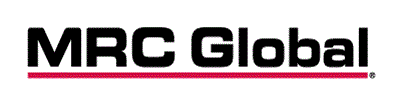 MRC Global Announces Full Year and Fourth Quarter 2020 Results Houston, TX – February 11, 2021 – MRC Global Inc. (NYSE: MRC), the largest global distributor, based on sales, of pipe, valves and fittings and other infrastructure products and services to the energy industry, today announced full year and fourth quarter  2020 results.The company’s sales were $579 million for the fourth quarter of 2020, which was 1% lower than the third quarter of 2020 and 24% lower than the fourth quarter of 2019. Sequential sales were essentially flat as both the gas utilities and upstream production sectors experienced growth, offset by declines in the midstream pipeline and downstream and industrial sectors. The international segment also experienced growth on a sequential basis. As compared to the fourth quarter of 2019, the decline in sales was across all sectors and segments, with the exception of the gas utilities segment, which experienced significant growth.Net loss attributable to common stockholders for the fourth quarter of 2020 was ($11) million, or ($0.13) per diluted share, as compared to a net loss of ($30) million, or ($0.37) per diluted share in the fourth quarter of 2019. Please refer to the reconciliation of adjusted net income (loss) (a non-GAAP measure) to net income (loss) (a GAAP measure) included in this release.Andrew R. Lane, MRC Global’s president and chief executive officer stated, “Overcoming enormous challenges in 2020, I am proud of our MRC Global team for staying focused and executing our strategy for long-term shareholder value. We exceeded all the targets we set for 2020 including generating $261 million of cash from operations and reducing our net debt by almost half to $264 million, with a leverage ratio of 2.7 times. We ended the year with $119 million in cash and our term loan does not mature until 2024. We set a new record for adjusted gross margins in 2020 achieving 19.7% for the year. We also reduced our normalized operating costs by $113 million in 2020, with a majority of these structural, positioning the company well for higher incremental margins going forward. I am also very happy that despite the challenges of the pandemic, we stayed focused on our employee safety and finished the year with the best recorded safety performance in our history. As the oil and gas market recovers, we are well-positioned with a great team, $551 million in liquidity and a lean cost structure that will allow us to take full advantage of the opportunities ahead.“Next week, MRC Global celebrates a significant milestone, our 100-year anniversary, an achievement few can claim. It is just the beginning however, and we look forward to remaining the leading global PVF distributor to the oil and gas industry providing world-class supply chain solutions for our customers, creating new opportunities for our employees and generating superior returns for our shareholders.” Mr. Lane added.MRC Global’s fourth quarter 2020 gross profit was $90 million, or 15.5% of sales, as compared to gross profit of $131 million, or 17.1% of sales, in the fourth quarter of 2019. Gross profit for the fourth quarter of 2020 and 2019 each reflect expense of $1 million in cost of sales relating to the use of the last-in, first out (LIFO) method of inventory cost accounting. Gross profit for the fourth quarter of 2020 and 2019 was also negatively impacted by $12 million and $5 million of pre-tax charges related to the non-cash write-off of excess and obsolete inventory, respectively. Adjusted gross profit, which excludes these items as well as others, was 19.7% in both the fourth quarter of 2020 and 2019. Please refer to the reconciliation of adjusted gross profit (a non-GAAP measure) to gross profit (a GAAP measure) included in this release.Selling, general and administrative (SG&A) expenses were $97 million, or 16.8% of sales, for the fourth quarter of 2020 compared to $141 million, or 18.4% of sales, for the same period of 2019. SG&A expenses for the fourth quarter of 2020 and 2019 include $2 million and $4 million of pre-tax severance and restructuring charges. SG&A expenses for the fourth quarter of 2020 also include $1 million of pre-tax sub-lease income.For the three months ended December 31, 2020, the income tax benefit was ($2) million on a ($7) million pre-tax loss resulting in an effective tax rate of 29%. The company's rates generally differ from the U.S. federal statutory rate of 21% as a result of state income taxes and differing foreign income tax rates. For the three months ended December 31, 2019, the income tax expense was $5 million on a ($19) million pre-tax loss. This was due primarily to losses incurred in foreign jurisdictions with no corresponding tax benefit and additional taxes related to changes in tax regulations. Adjusted EBITDA was $22 million in the fourth quarter of 2020 compared to $23 million for the same period in 2019. Please refer to the reconciliation of non-GAAP measures (adjusted EBITDA) to GAAP measures (net income) in this release.Sales by Segment U.S. sales in the fourth quarter of 2020 were $448 million, down $160 million, or 26%, from the same quarter in 2019. Gas utilities' sector sales were up $38 million or 21% as many customers increased spending in the fourth quarter, which is uncommon compared to historical trends, due to a budget catch-up from lower spending earlier in the year related to pandemic restrictions. Downstream and industrial sector sales declined by $68 million, or 36%, as critical turnarounds were completed but overall spending was reduced in response to lower demand created by the pandemic. Upstream production sector sales declined $77 million, or 55%, as a result of reduced spending from the pandemic and a 57% reduction in well completions. Midstream pipeline sector sales declined $53 million, or 51%, primarily due to less customer spending as projects were canceled or delayed associated with reduced demand for infrastructure as production declined.Canadian sales in the fourth quarter of 2020 were $23 million, down $20 million, or 47%, from the same quarter in 2019 driven by the upstream sector, which was adversely affected by the pandemic and associated reduced demand.International sales in the fourth quarter of 2020 were $108 million, down $7 million, or 6%, from the same period in 2019 driven primarily by weaker demand in the upstream sector from the impact of the pandemic particularly in the Middle East and Norway. Stronger foreign currencies relative to the U.S. dollar favorably impacted sales by $5 million. Sales by Sector Gas utilities sales in the fourth quarter of 2020 were $217 million, or 37% of total sales, up $37 million, or 21%, from the fourth quarter of 2019 due primarily to the U.S. segment, as described above.Downstream and industrial sales in the fourth quarter of 2020 were $174 million, or 30% of total sales, down $70 million, or 29%, from the fourth quarter of 2019 due primarily to the U.S. segment, as described above.Upstream production sales in the fourth quarter of 2020 were $126 million, or 22% of total sales, down $98 million, or 44%, from the fourth quarter of 2019. The decrease in upstream sales was across all geographic segments, as described above.Midstream pipeline sales in the fourth quarter of 2020 were $62 million, or 11% of total sales, down $56 million, or 47%, from the fourth quarter of 2019 due primarily to the U.S. segment, as described above.Balance Sheet and Cash FlowCash balances were $119 million at December 31, 2020. Debt, net of cash, was $264 million and excess availability under the company’s asset-based lending facility was $432 million as of December 31, 2020. Cash provided by operations was $83 million in the fourth quarter of 2020 resulting in $261 million of cash provided by operations in 2020. Free cash flow (cash provided by operations less capital expenditures less preferred stock dividends) was $226 million in 2020. The company believes MRC Global’s liquidity position of $551 million is sufficient to support the business and capital needs of the company.2COVID-19 Pandemic ImpactThe COVID-19 pandemic and related mitigation measures have created significant volatility and uncertainty in the oil and gas industry. Oil demand has significantly deteriorated as a result. The unparalleled demand destruction has resulted in lower spending by our customers and reduced demand for the company’s products and services. Although we have seen a modest improvement in oil demand, uncertainty exists as to when a more significant recovery will occur. As a critical supplier to the global energy infrastructure and an essential business, the company has remained operational with no closures to any facilities. Our office staff initially worked from home as the pandemic began but has returned to the office in varying degrees depending on the stage of the pandemic at each locality. As of February 2, 2021, the company had 10 active COVID-19 illnesses reported, which is 0.4% of our global workforce. MRC Global has implemented various safety measures for employees working in the company’s facilities and implemented remote working for those whose jobs permit it. MRC Global is committed to a safe working environment for all employees and is constantly monitoring its response in the locations where the company operates.From a supply chain perspective, given the company’s inventory position and the reduced demand, the company has fulfilled orders with little disruption.Conference CallThe company will hold a conference call to discuss its fourth quarter and full year 2020 results at 10:00 a.m. Eastern Time (9:00 a.m. Central Time) on February 12, 2021. To participate in the call, please dial 412-902-0003 and ask for the MRC Global conference call at least 10 minutes prior to the start time. To access the conference call, live over the Internet, please log onto the web at www.mrcglobal.com and go to the “Investor Relations” page of the company’s website at least fifteen minutes early to register, download and install any necessary audio software. For those who cannot listen to the live call, a replay will be available through February 26, 2021 and can be accessed by dialing 201-612-7415 and using pass code 13714607#. Also, an archive of the webcast will be available shortly after the call at www.mrcglobal.com for 90 days.About MRC Global Inc.MRC Global is the largest distributor of pipe, valves and fittings (PVF) and other infrastructure products and services to the energy industry, based on sales. Through approximately 230 service locations worldwide, approximately 2,600 employees and with 100 years of history, MRC Global provides innovative supply chain solutions and technical product expertise to customers globally across diversified end-markets including the upstream production, midstream pipeline, gas utility and downstream and industrial. MRC Global manages a complex network of over 200,000 SKUs and over 10,000 suppliers simplifying the supply chain for approximately 12,000 customers. With a focus on technical products, value-added services, a global network of valve and engineering centers and an unmatched quality assurance program, MRC Global is the trusted PVF expert. Find out more at www.mrcglobal.com.This news release contains forward-looking statements within the meaning of Section 27A of the Securities Act and Section 21E of the Exchange Act. Words such as “will,” “expect,” “expected,” “intend,” “believes,” "on-track," “well positioned,” “look forward,” “guidance,” “plans,” “can,” "target," "targeted" and similar expressions are intended to identify forward-looking statements. 3Statements about the company’s business, including its strategy, its industry, the company’s future profitability, the company’s guidance on its sales, adjusted EBITDA, tax rate, capital expenditures, achieving cost savings and cash flow, debt reduction, liquidity, growth in the company’s various markets and the company’s expectations, beliefs, plans, strategies, objectives, prospects and assumptions are not guarantees of future performance. These statements are based on management’s expectations that involve a number of business risks and uncertainties, any of which could cause actual results to differ materially from those expressed in or implied by the forward-looking statements. These statements involve known and unknown risks, uncertainties and other factors, most of which are difficult to predict and many of which are beyond MRC Global’s control, including the factors described in the company’s SEC filings that may cause the company’s actual results and performance to be materially different from any future results or performance expressed or implied by these forward-looking statements.These risks and uncertainties include (among others) decreases in oil and natural gas prices; decreases in oil and natural gas industry expenditure levels, which may result from decreased oil and natural gas prices or other factors; U.S. and international general economic conditions; the company's ability to compete successfully with other companies in MRC Global's industry; the risk that manufacturers of the products the company distributes will sell a substantial amount of goods directly to end users in the industry sectors the company serves;  unexpected supply shortages;  cost increases by the company's suppliers; the company's lack of long-term contracts with most of its suppliers; suppliers' price reductions of products that the company sells, which could cause the value of the company's inventory to decline;  decreases in steel prices, which could significantly lower MRC Global's profit;  increases in steel prices, which the company may be unable to pass along to its customers which could significantly lower its profit; the company's lack of long-term contracts with many of its customers and the company's lack of contracts with customers that require minimum purchase volumes;  changes in the company's customer and product mix;  risks related to the company's customers' creditworthiness; the success of the company's acquisition strategies;  the potential adverse effects associated with integrating acquisitions into the company's business and whether these acquisitions will yield their intended benefits; the company's significant indebtedness;  the dependence on the company's subsidiaries for cash to meet its obligations;  changes in the company's credit profile;  a decline in demand for certain of the products the company distributes if import restrictions on these products are lifted or imposed; significant substitution of alternative fuels for oil and gas; environmental, health and safety laws and regulations and the interpretation or implementation thereof; the sufficiency of the company's insurance policies to cover losses, including liabilities arising from litigation;  product liability claims against the company;  pending or future asbestos-related claims against the company; the potential loss of key personnel; adverse health events such as a pandemic; interruption in the proper functioning of the company's information systems and the occurrence of cyber security incidents; loss of third-party transportation providers;  potential inability to obtain necessary capital;  risks related to adverse weather events or natural disasters;  impairment of the company’s goodwill or other intangible assets;  adverse changes in political or economic conditions in the countries in which the company operates; exposure to U.S. and international laws and regulations, including the U.S. Foreign Corrupt Practices Act and the U.K. Bribery Act and other economic sanction programs; risks associated with international stability and geopolitical developments; risks relating to ongoing evaluations of internal controls required by Section 404 of the Sarbanes-Oxley Act; risks related to the company's intention not to pay dividends; and risks arising from compliance with and changes in law in the countries in which we operate, including (among others) changes in tax law, tax rates and interpretation in tax laws.For a discussion of key risk factors, please see the risk factors disclosed in the company’s SEC filings, which are available on the SEC’s website at www.sec.gov and on the company’s website, www.mrcglobal.com. MRC Global’s filings and other important information are also available on the Investor Relations page of the company’s website at www.mrcglobal.com.Undue reliance should not be placed on the company’s forward-looking statements. Although forward-looking statements reflect the company’s good faith beliefs, reliance should not be placed on forward-looking statements because they involve known and unknown risks, uncertainties and other factors, which may cause the company’s actual results, performance or achievements or future events to differ materially from anticipated future results, performance or achievements or future events expressed or implied by such forward-looking statements. The company undertakes no obligation to publicly update or revise any forward-looking statement, whether as a result of new information, future events, changed circumstances or otherwise, except to the extent required by law. Contact:4MRC Global Inc.Condensed Consolidated Balance Sheets (Unaudited)(in millions)5MRC Global Inc.Condensed Consolidated Statements of Operations (Unaudited)(in millions, except per share amounts)6MRC Global Inc.Condensed Consolidated Statements of Cash Flows (Unaudited)(in millions)7MRC Global Inc.Supplemental Sales Information (Unaudited)(in millions)Disaggregated Sales by Segment8MRC Global Inc.Supplemental Sales Information (Unaudited)(in millions)Sales by Product Line9MRC Global Inc.Supplemental Information (Unaudited)Reconciliation of Gross Profit to Adjusted Gross Profit (a non-GAAP measure)(in millions)Notes to above:The company defines adjusted gross profit as sales, less cost of sales, plus depreciation and amortization, plus amortization of intangibles, plus inventory-related charges and plus or minus the impact of its LIFO inventory costing methodology. The company presents adjusted gross profit because the company believes it is a useful indicator of the company’s operating performance without regard to items, such as amortization of intangibles, that can vary substantially from company to company depending upon the nature and extent of acquisitions of which they have been involved. Similarly, the impact of the LIFO inventory costing method can cause results to vary substantially from company to company depending upon whether they elect to utilize LIFO and depending upon which method they may elect. The company uses adjusted gross profit as a key performance indicator in managing its business. The company believes that gross profit is the financial measure calculated and presented in accordance with U.S. generally accepted accounting principles that is most directly comparable to adjusted gross profit.10MRC Global Inc.Supplemental Information (Unaudited)Reconciliation of Selling, General and Administrative Expenses to Adjusted Selling, General and Administrative Expenses (a non-GAAP measure)(in millions)Notes to above:The company defines adjusted selling, general and administrative (SG&A) expenses as SG&A, less severance and restructuring expenses, facility closures plus the recovery of supplier bad debt. The company presents adjusted SG&A because the company believes it is a useful indicator of the company’s operating performance without regard to items that can vary substantially from company to company. The company presents adjusted SG&A because the company believes Adjusted SG&A is a useful indicator of the company’s operating performance. Among other things, adjusted SG&A measures the company’s operating performance without regard to certain non-recurring, non-cash or transaction-related expenses. The company uses adjusted SG&A as a key performance indicator in managing its business. The company believes that SG&A is the financial measure calculated and presented in accordance with U.S. generally accepted accounting principles that is most directly comparable to adjusted SG&A.11MRC Global Inc.Supplemental Information (Unaudited)Reconciliation of Net Income to Adjusted EBITDA (a non-GAAP measure)(in millions)Notes to above:The company defines adjusted EBITDA as net income plus interest, income taxes, depreciation and amortization, amortization of intangibles, and certain other expenses, including non-cash expenses, (such as equity-based compensation, severance and restructuring, changes in the fair value of derivative instruments and asset impairments, including inventory) and plus or minus the impact of its LIFO inventory costing methodology. The company presents adjusted EBITDA because the company believes adjusted EBITDA is a useful indicator of the company’s operating performance. Among other things, adjusted EBITDA measures the company’s operating performance without regard to certain non-recurring, non-cash or transaction-related expenses. adjusted EBITDA, however, does not represent and should not be considered as an alternative to net income, cash flow from operations or any other measure of financial performance calculated and presented in accordance with GAAP. Because adjusted EBITDA does not account for certain expenses, its utility as a measure of the company’s operating performance has material limitations. Because of these limitations, the company does not view adjusted EBITDA in isolation or as a primary performance measure and also uses other measures, such as net income and sales, to measure operating performance. See the company's Annual Report filed on Form 10-K for a more thorough discussion of the use of adjusted EBITDA.12MRC Global Inc.Supplemental Information (Unaudited)Reconciliation of Net Income Attributable to Common Stockholders to Adjusted Net Income Attributable to Common Stockholders (a non-GAAP measure)(in millions, except per share amounts)Notes to above:The company defines adjusted net income attributable to common stockholders (a non-GAAP measure) as net income attributable to common stockholders less after-tax goodwill and intangible impairment, inventory-related charges, facility closures, severance and restructuring, plus or minus the after-tax impact of its LIFO inventory costing methodology. The company presents adjusted net income attributable to common stockholders and related per share amounts because the company believes it provides useful comparisons of the company’s operating results to other companies, including those companies with whom we compete in the distribution of pipe, valves and fittings to the energy industry, without regard to the irregular variations from certain restructuring events not indicative of the on-going business. Those items include goodwill and intangible asset impairments, inventory-related charges, facility closures, severance and restructuring as well as the LIFO inventory costing methodology. The impact of the LIFO inventory costing methodology can cause results to vary substantially from company to company depending upon whether they elect to utilize LIFO and depending upon which method they may elect. The company believes that net income attributable to common stockholders is the financial measure calculated and presented in accordance with U.S. generally accepted accounting principles that is most directly compared to adjusted net income attributable to common stockholders.   # # #13Exhibit 99.2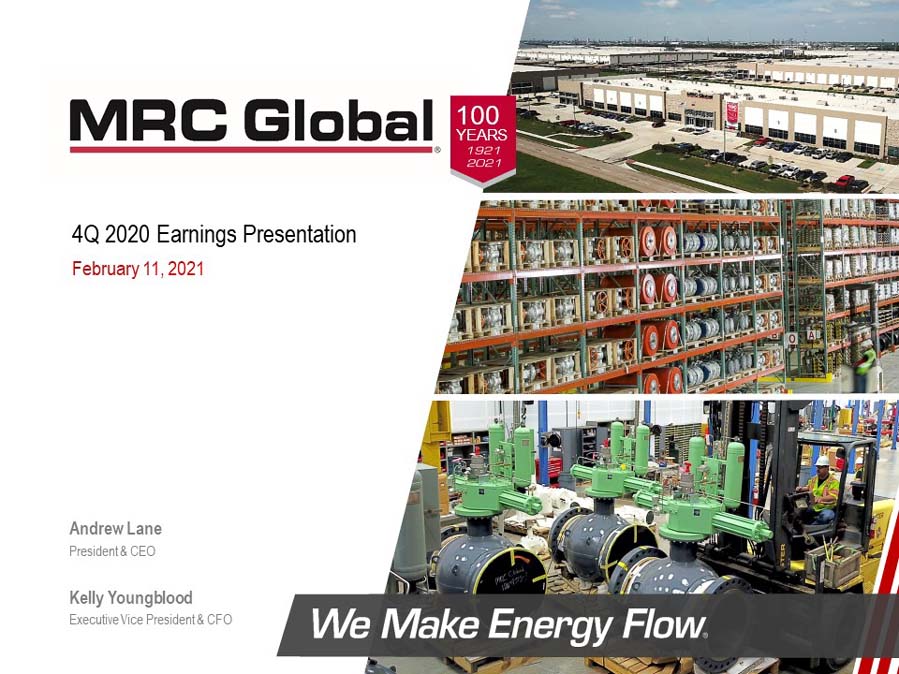 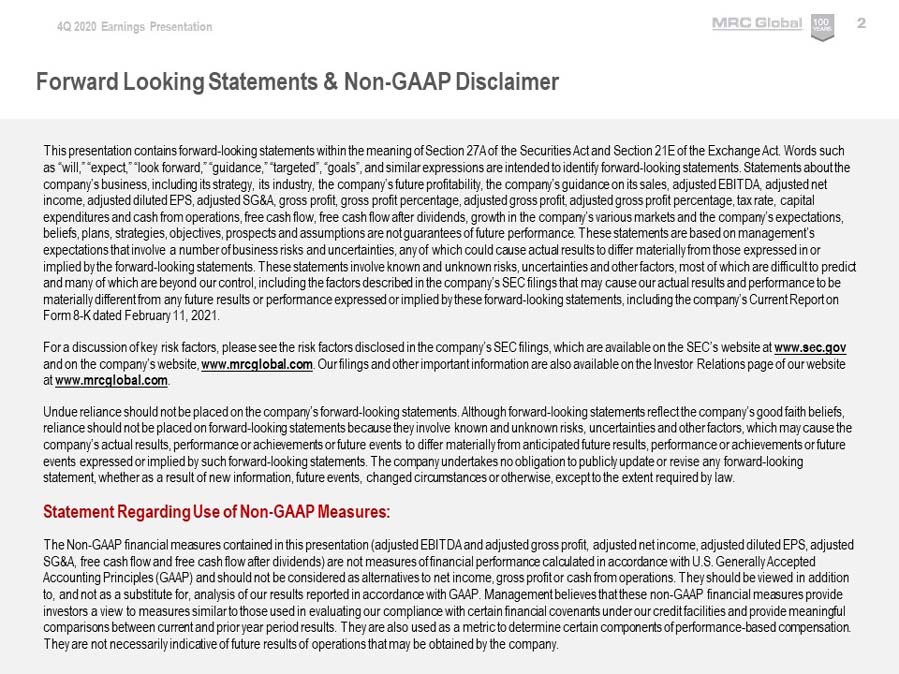 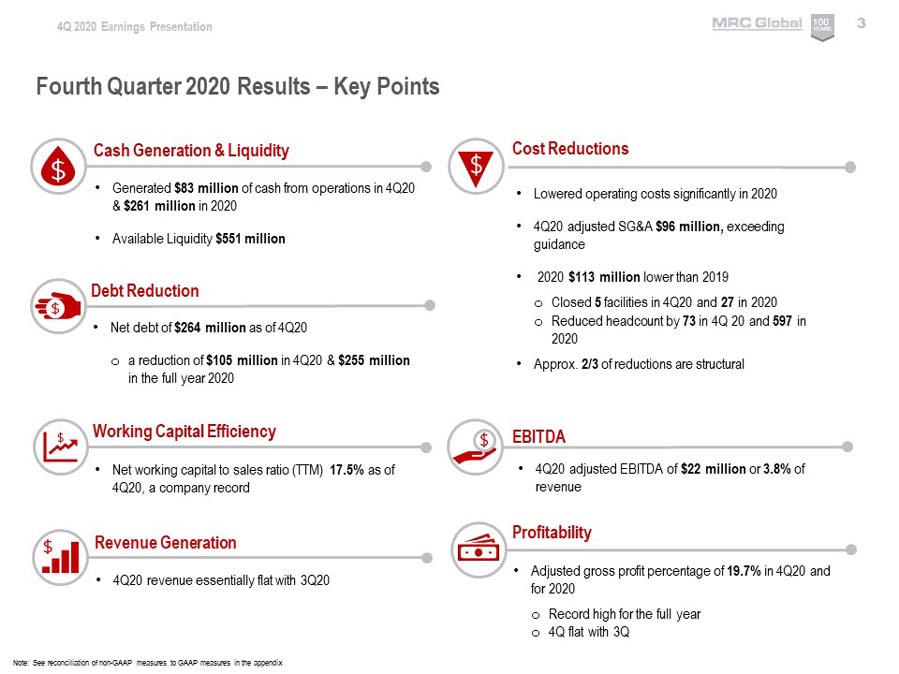 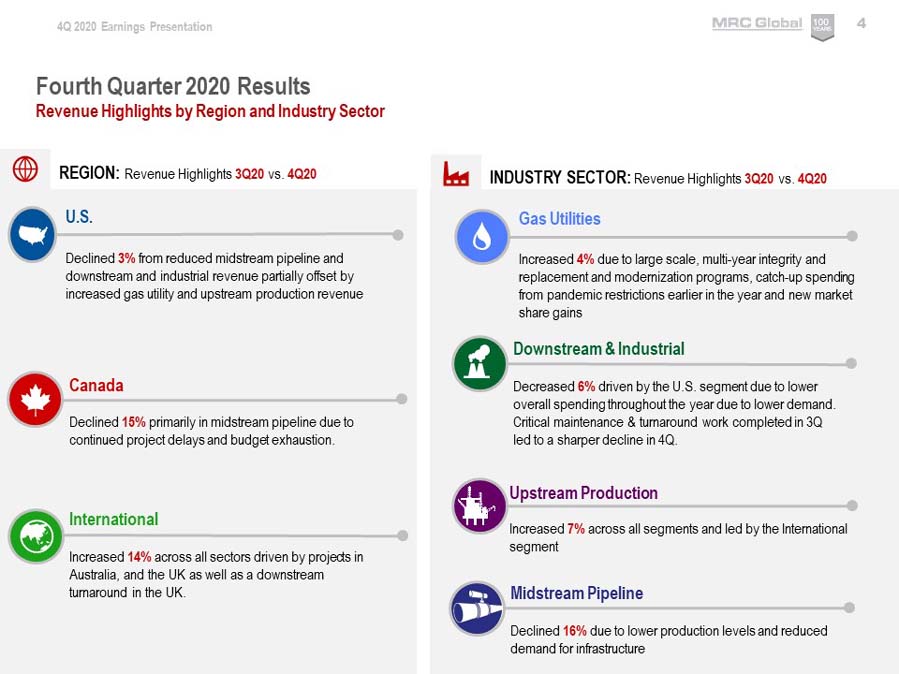 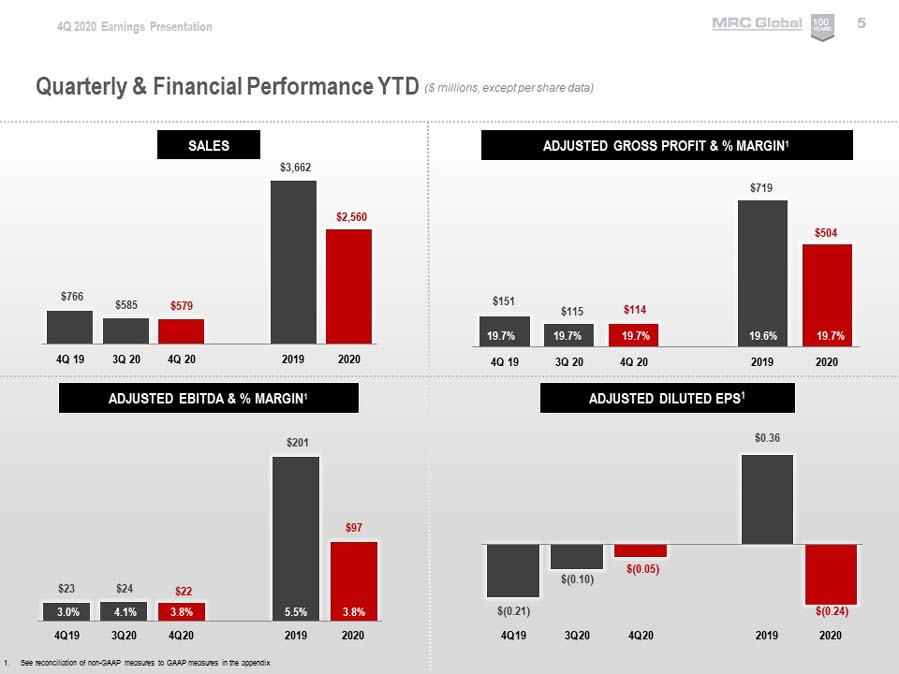 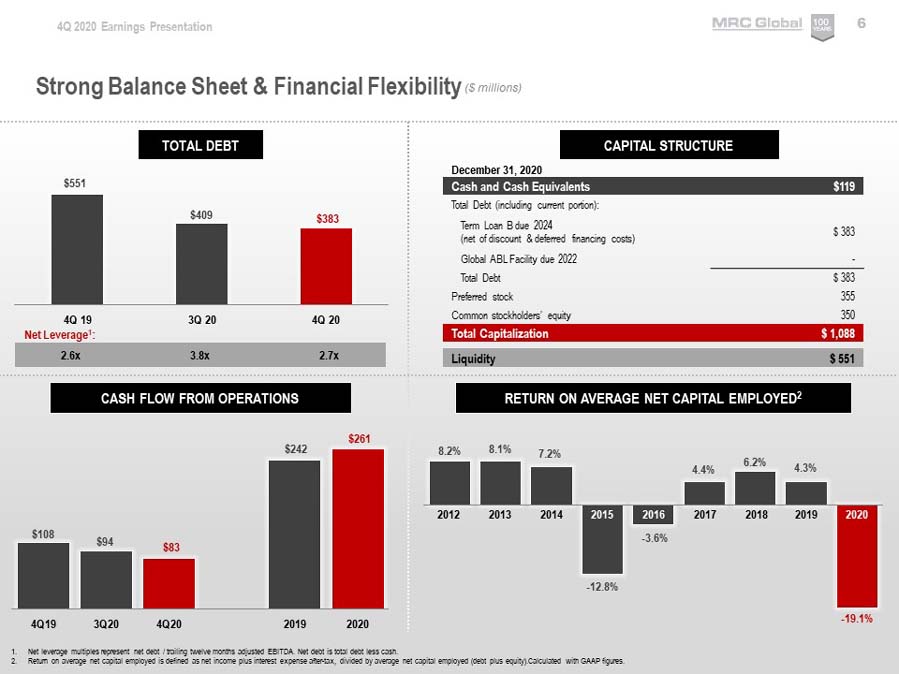 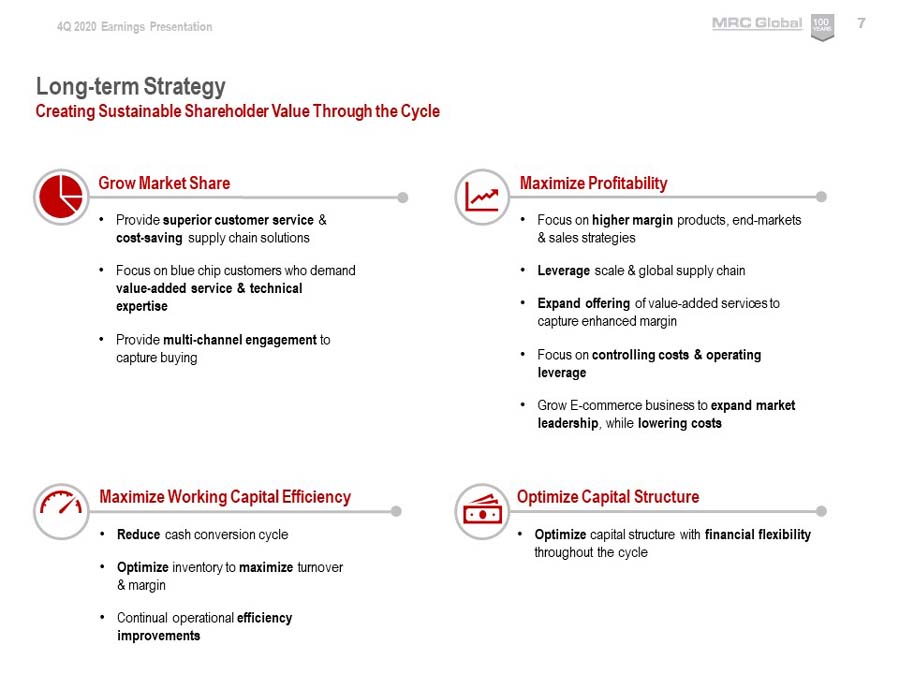 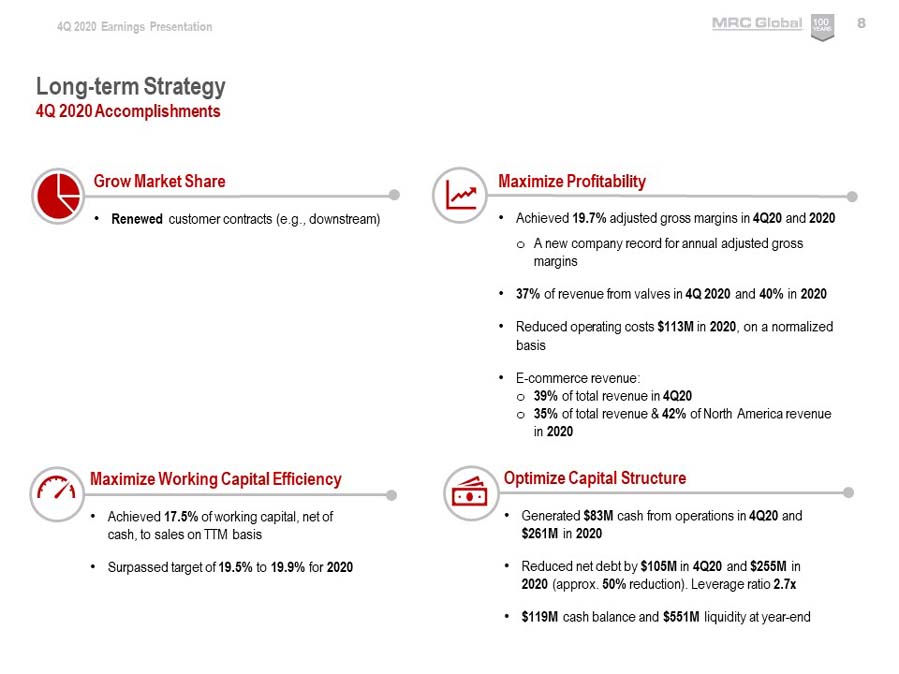 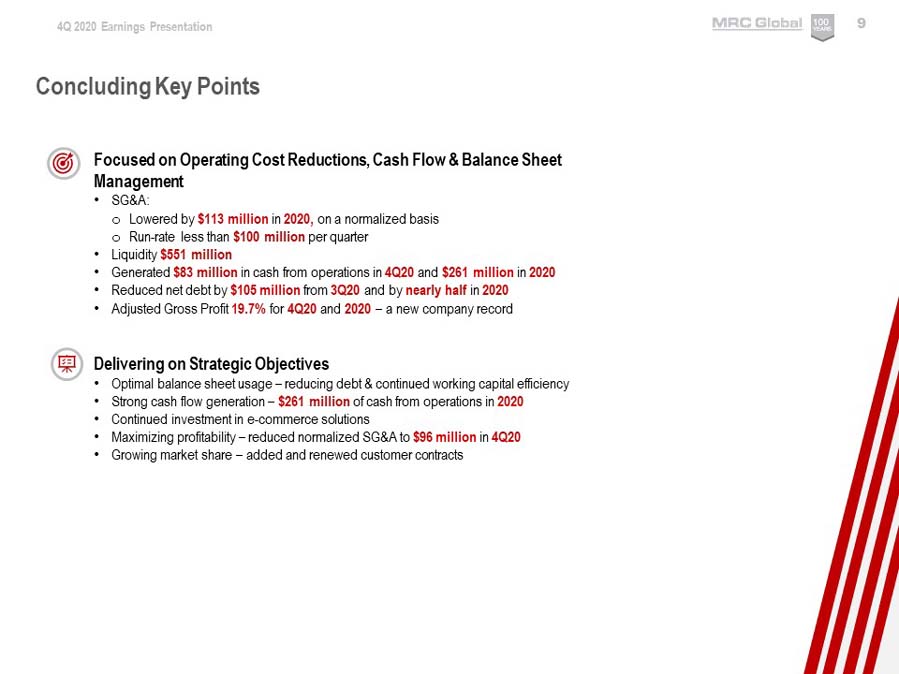 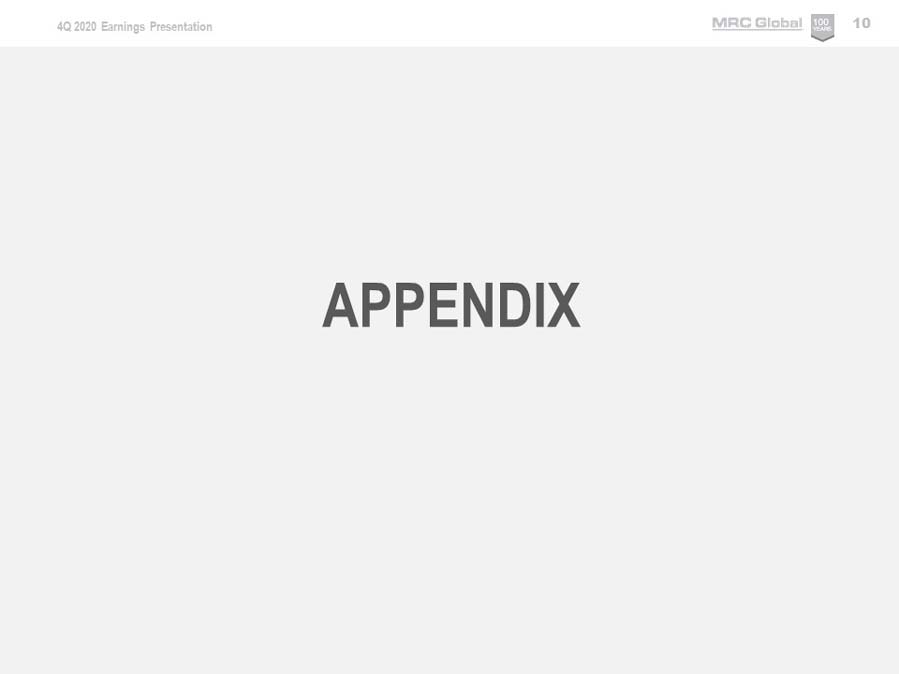 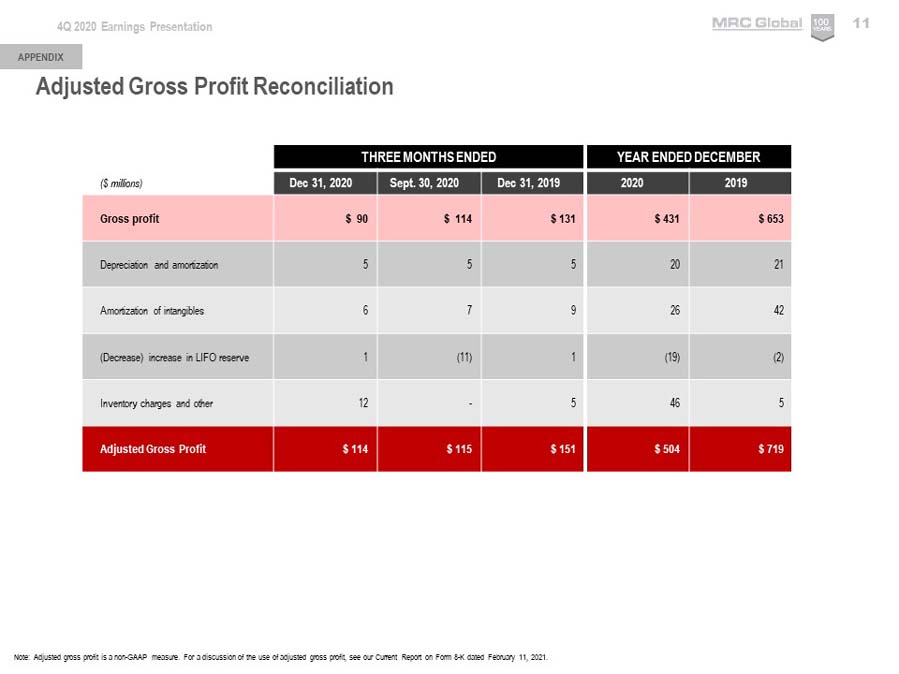 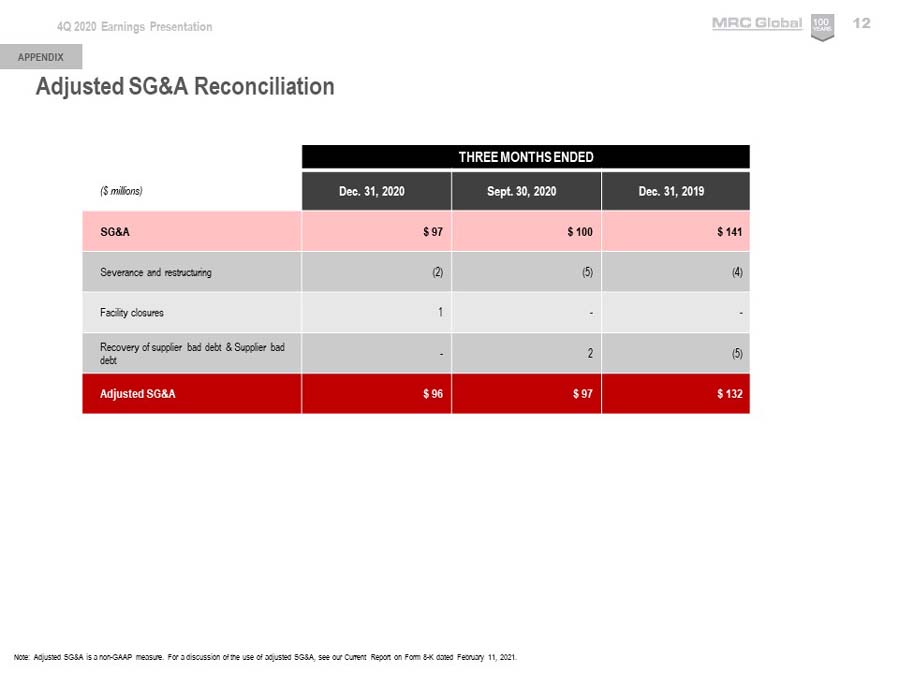 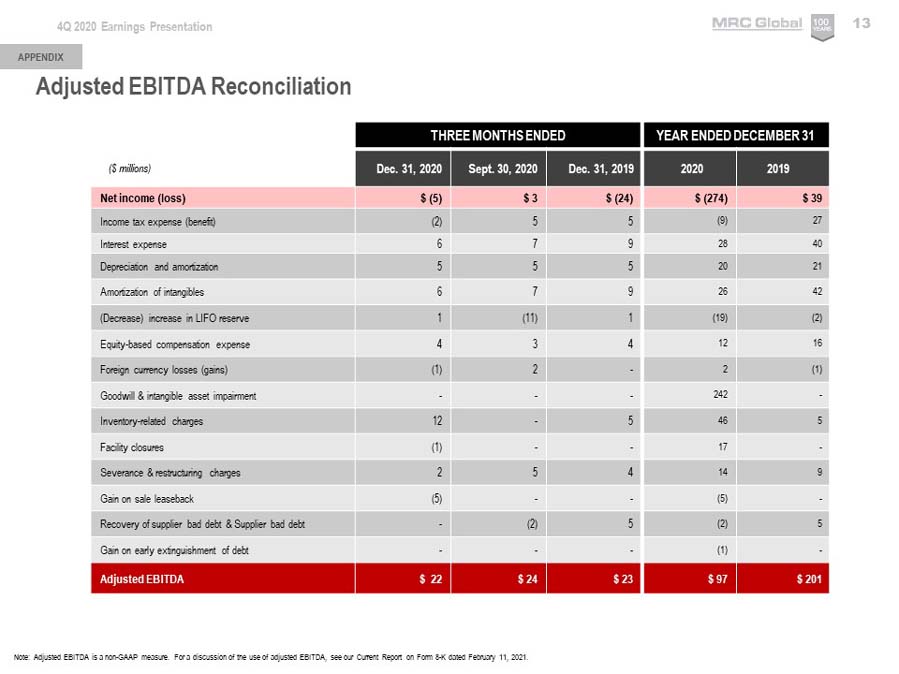 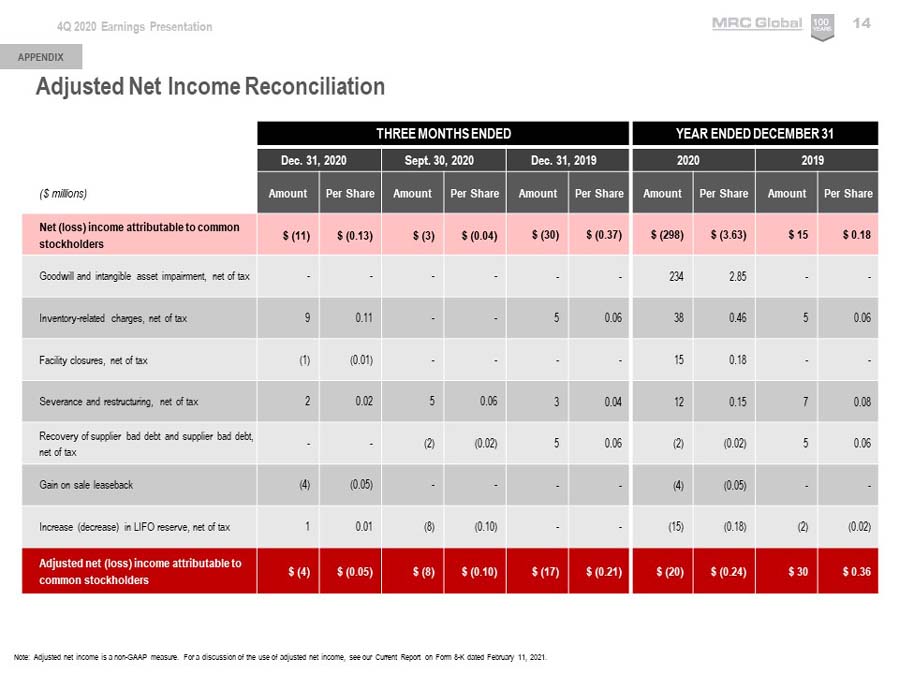 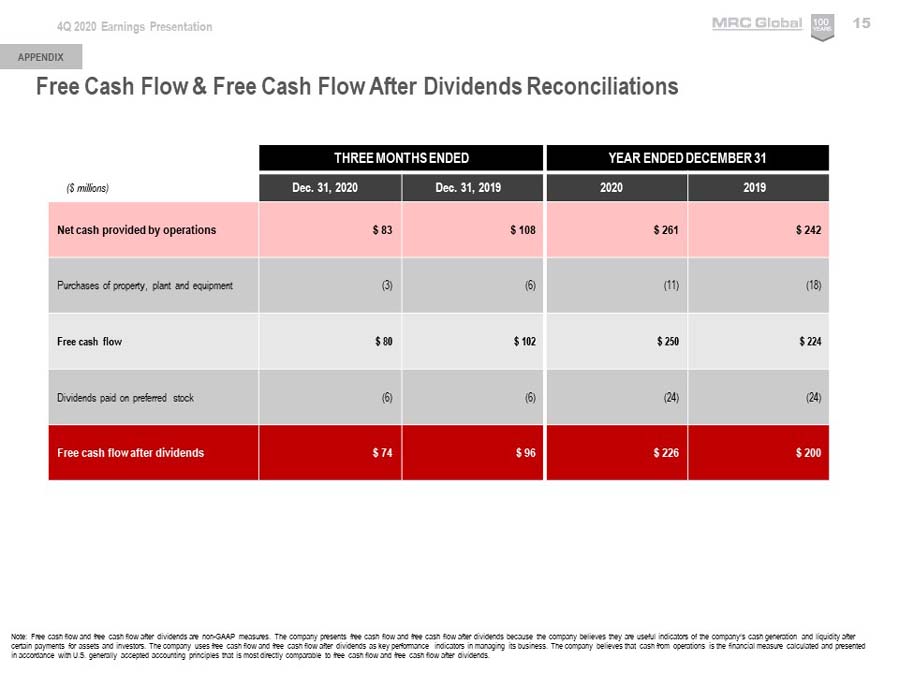 Exhibit 99.3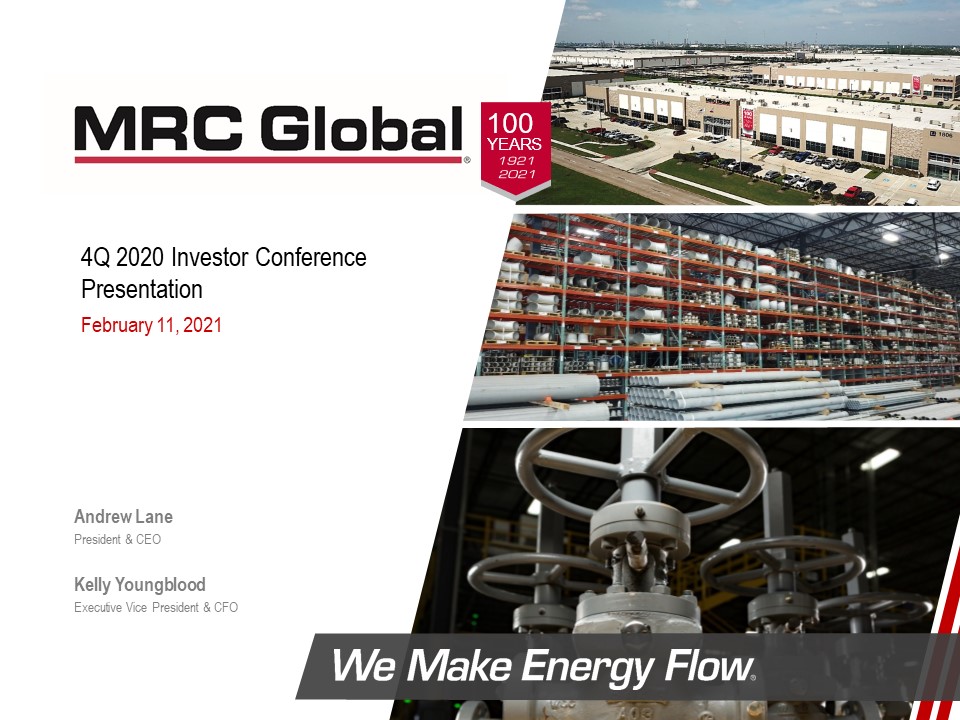 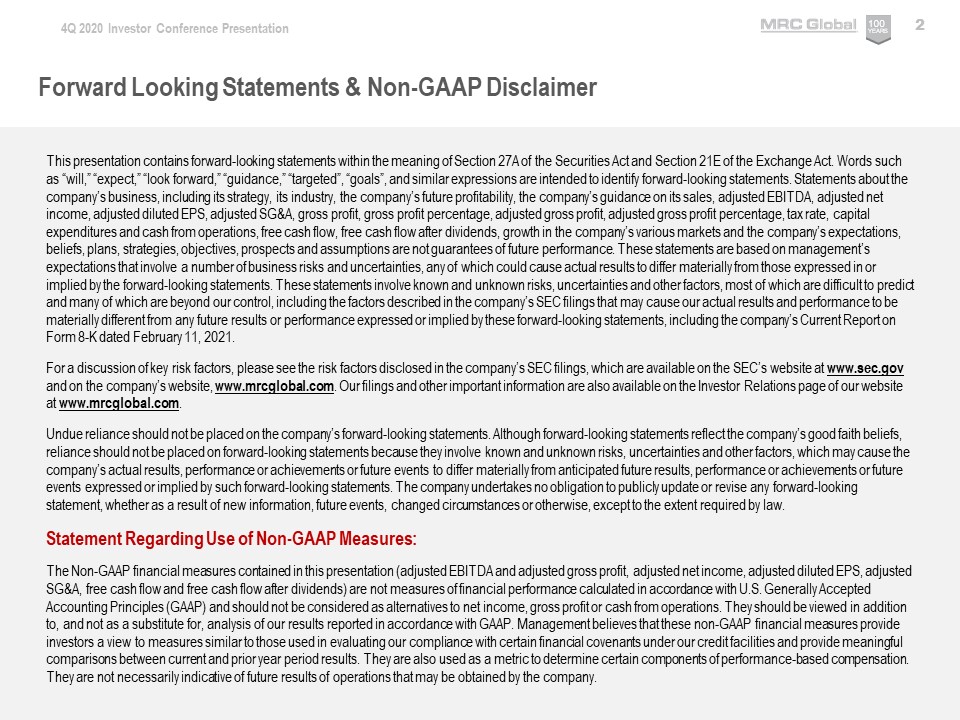 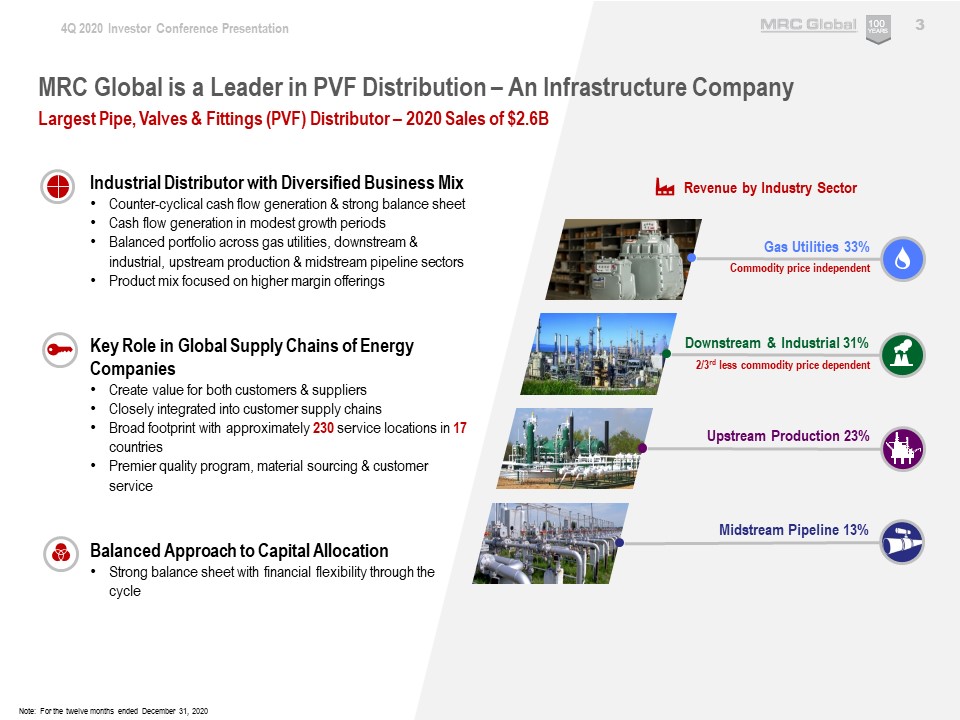 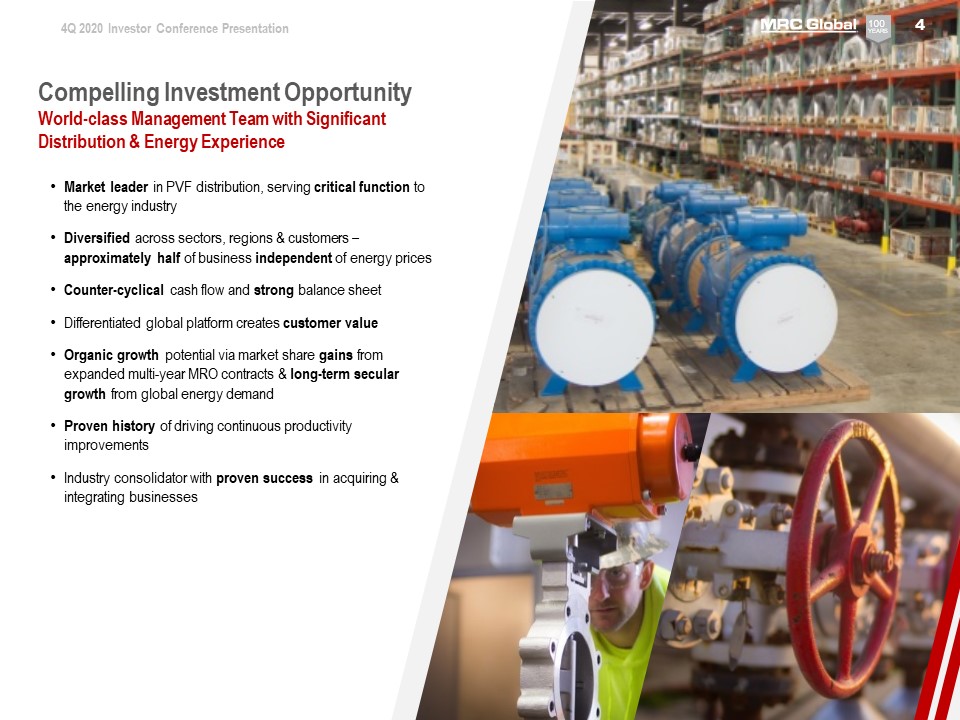 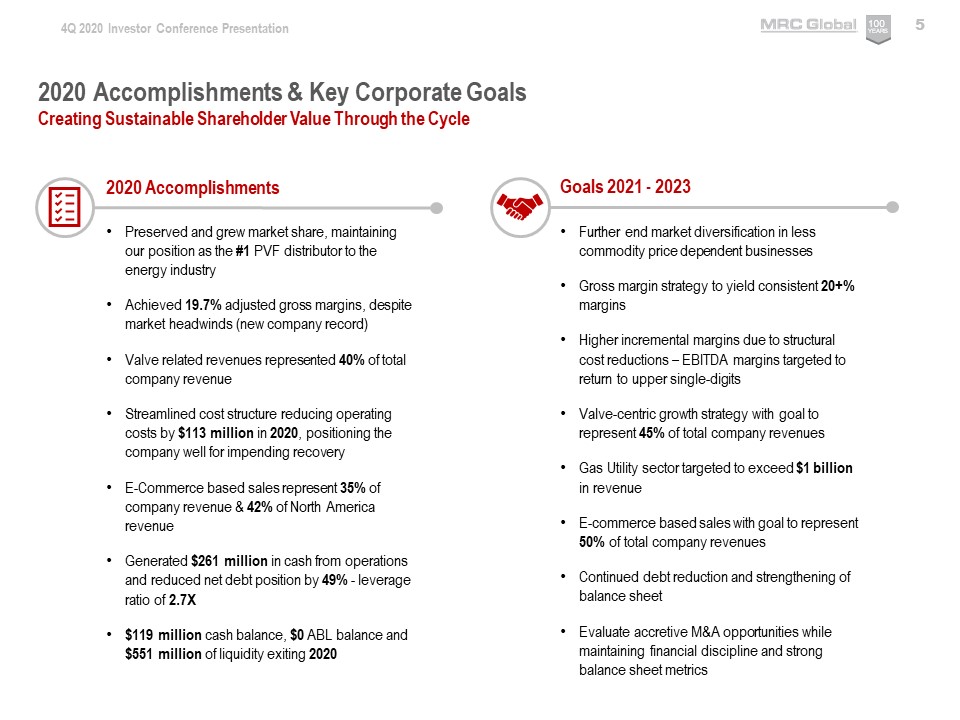 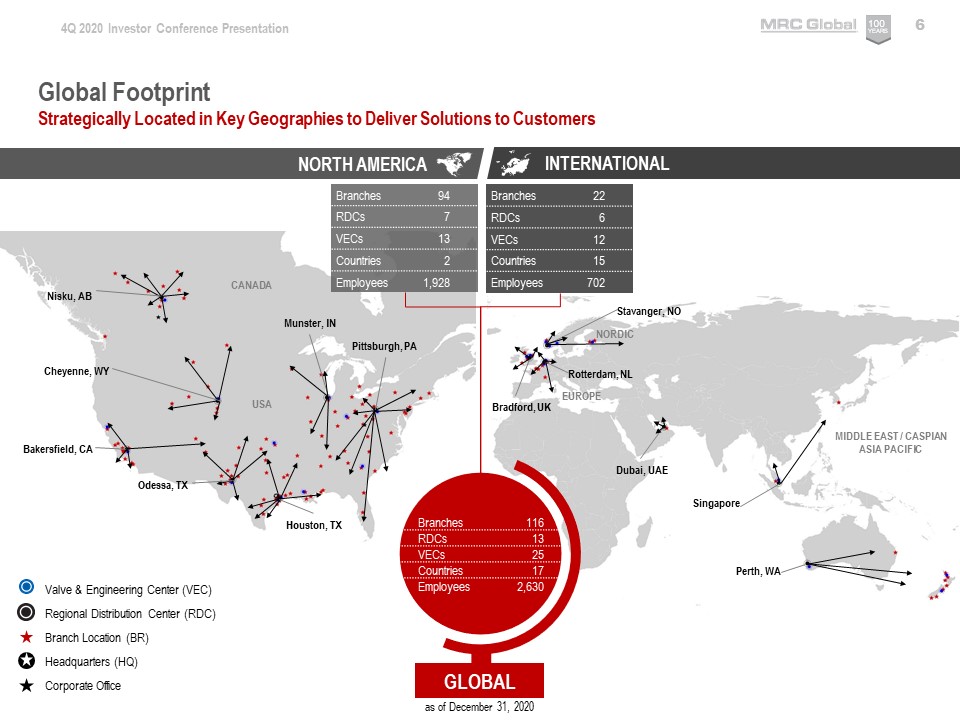 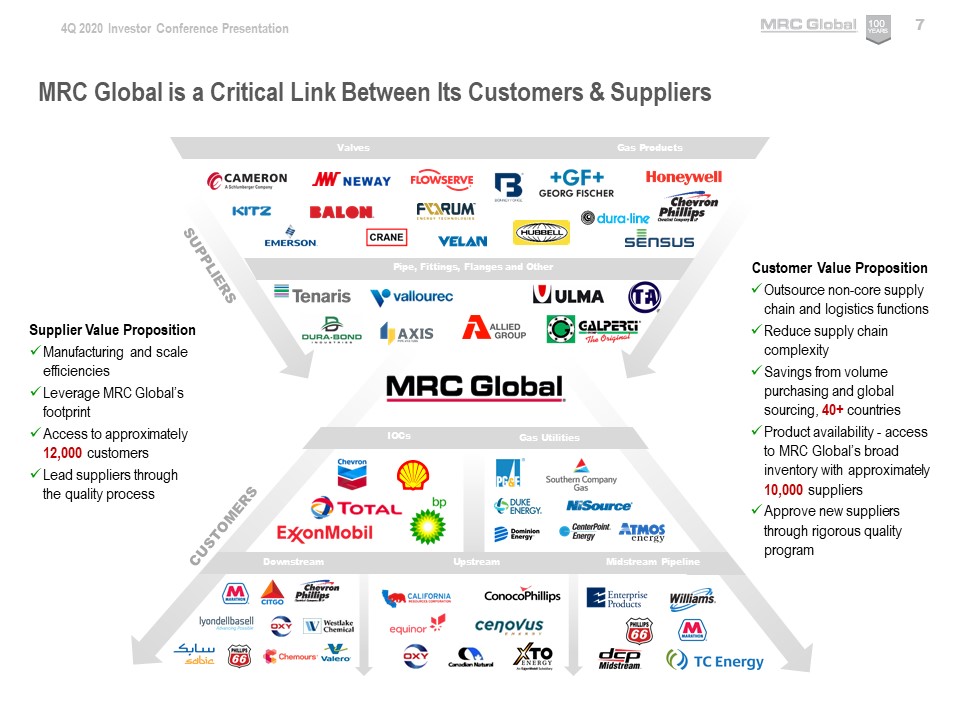 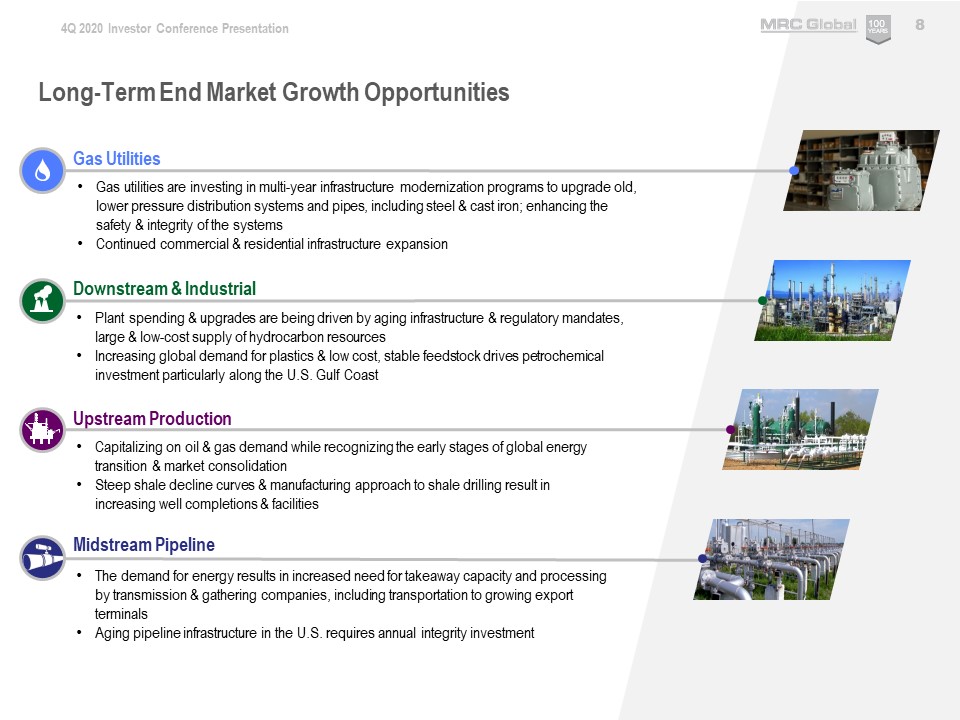 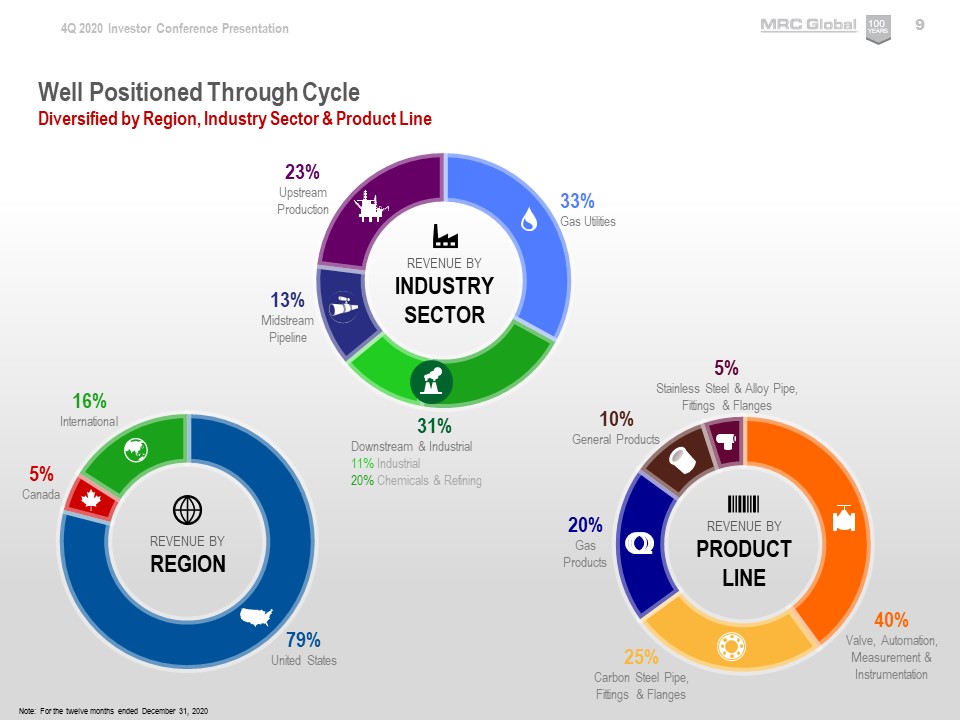 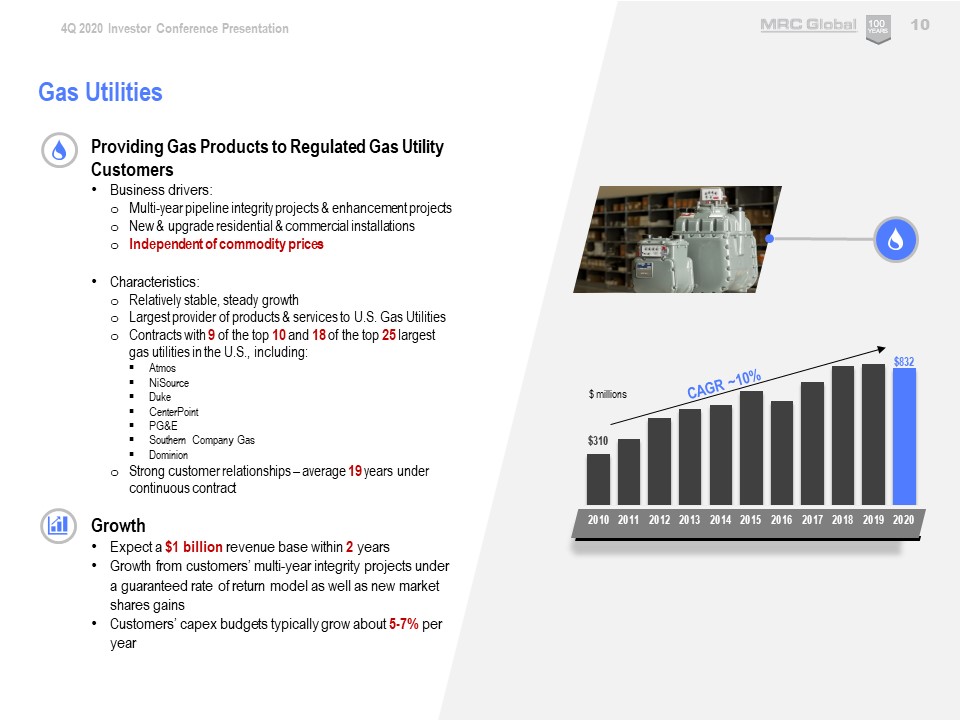 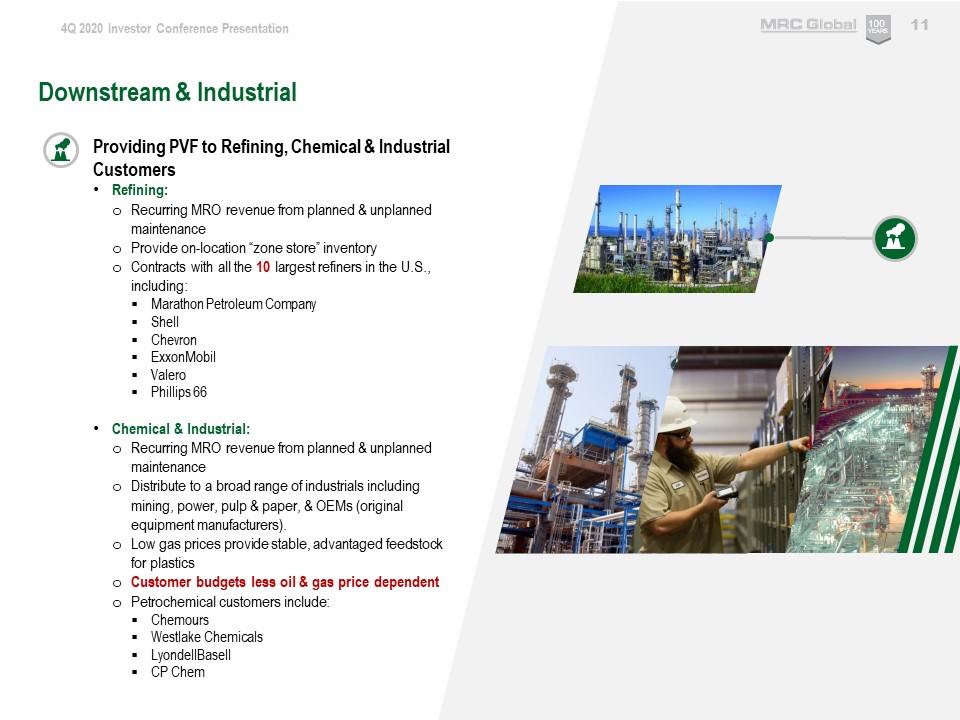 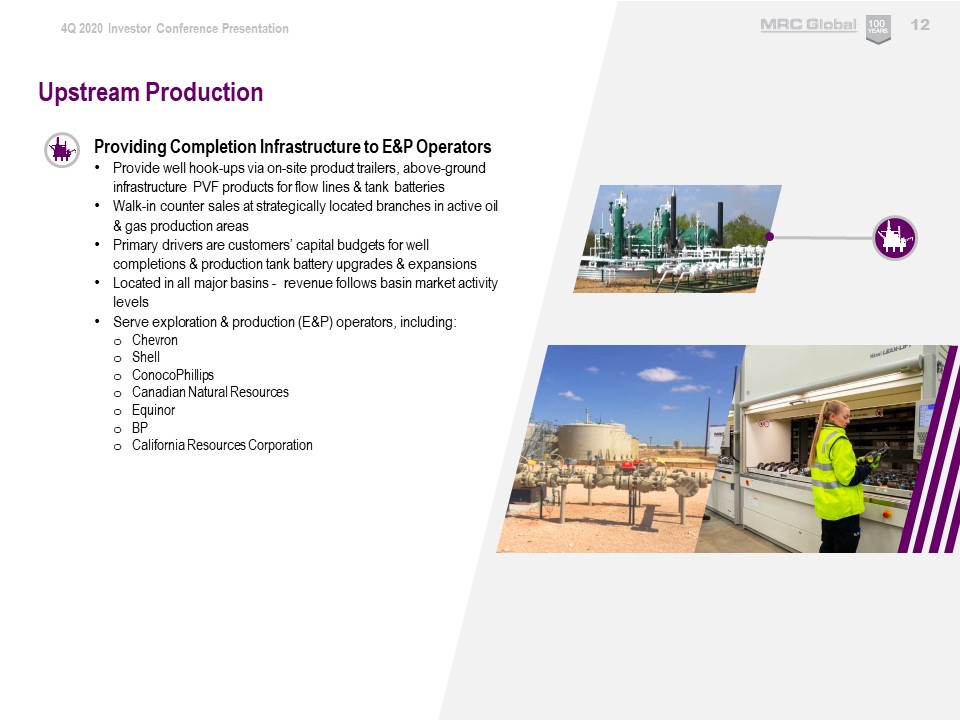 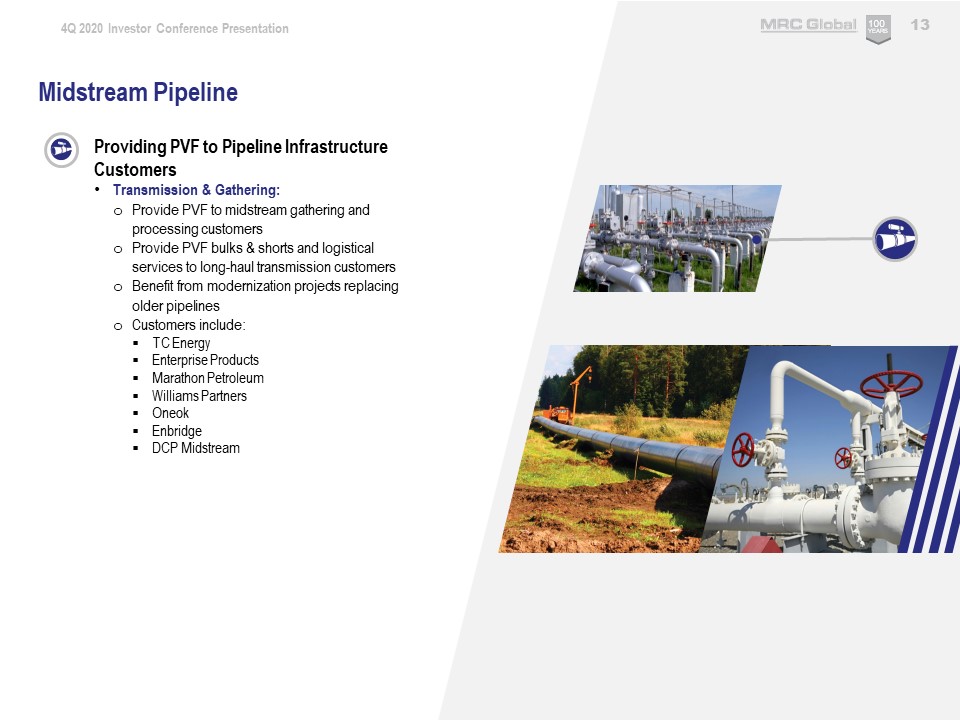 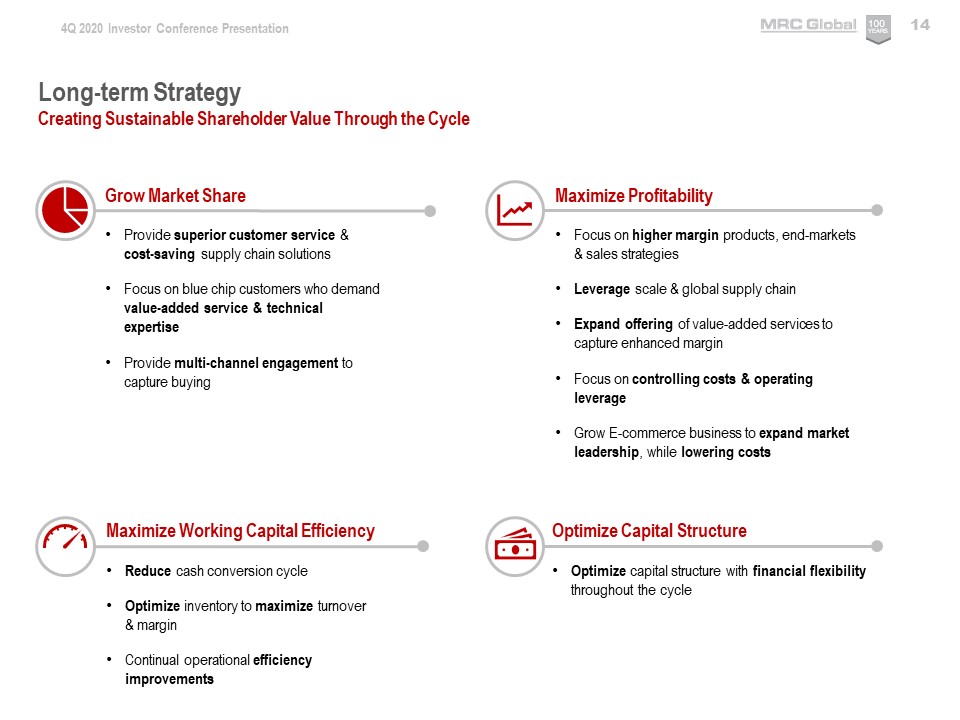 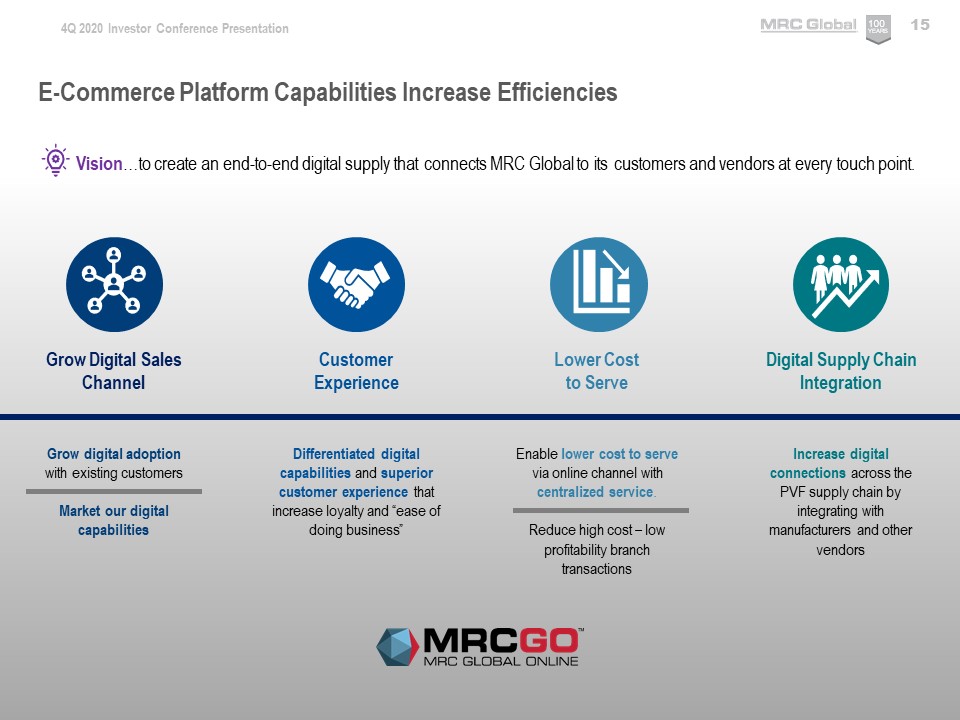 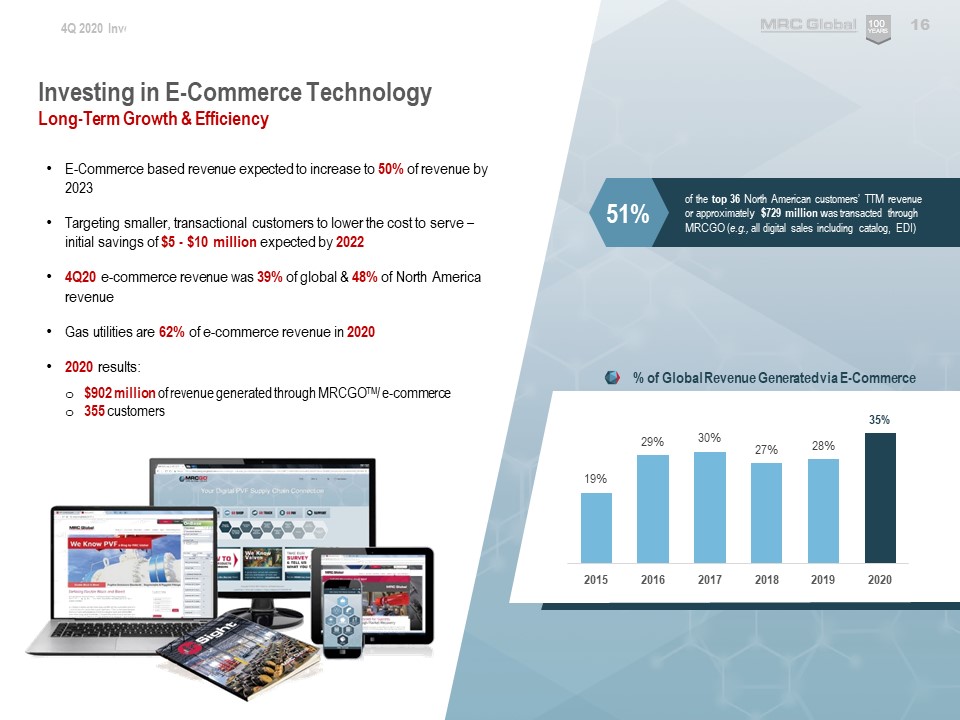 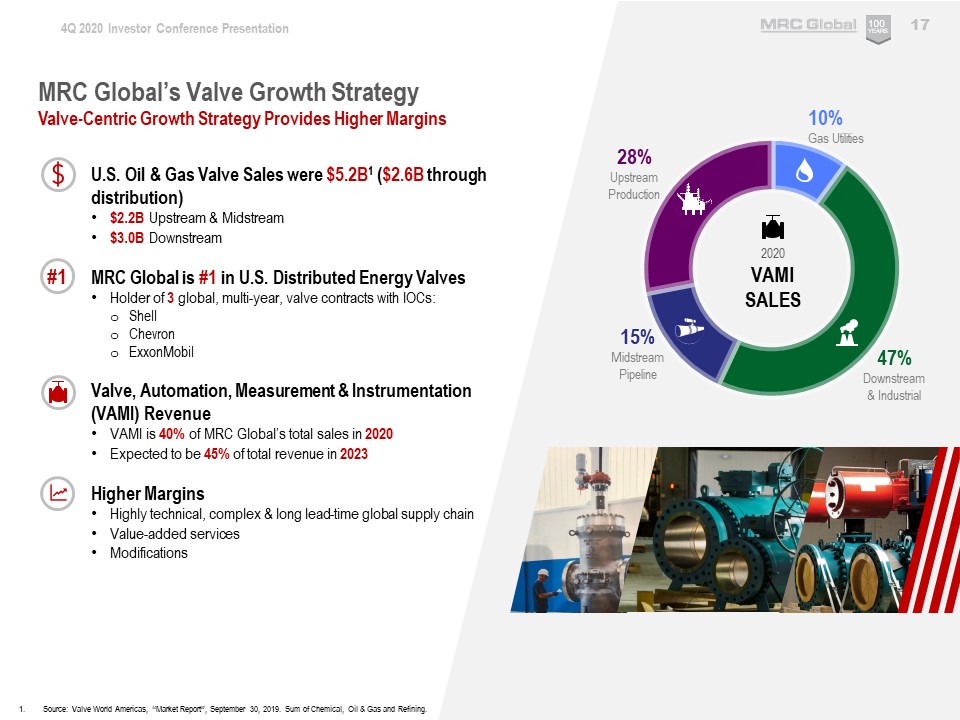 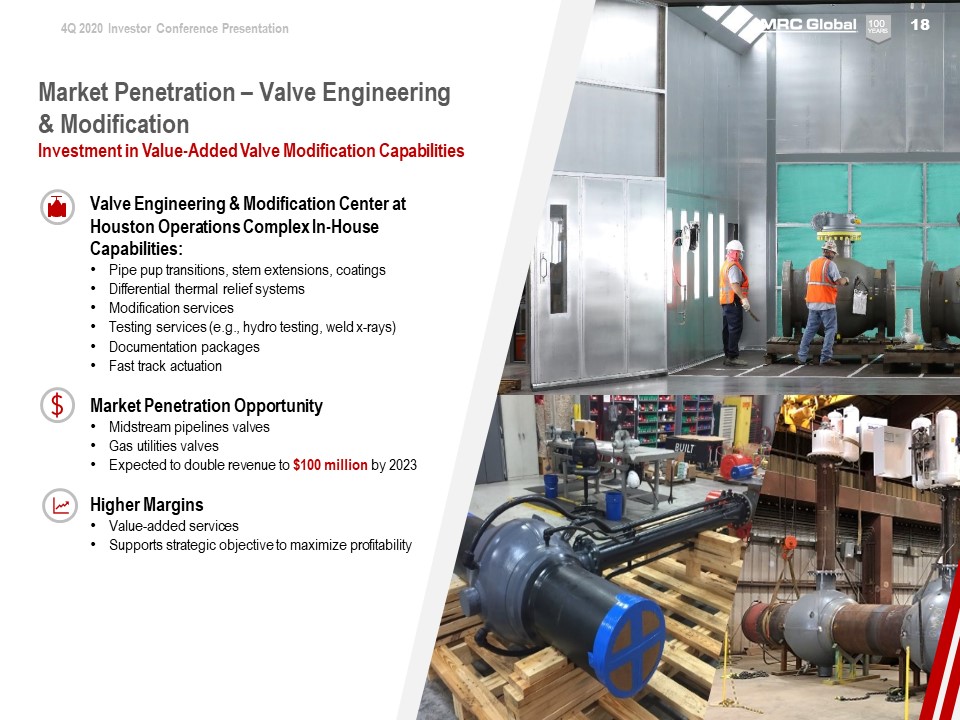 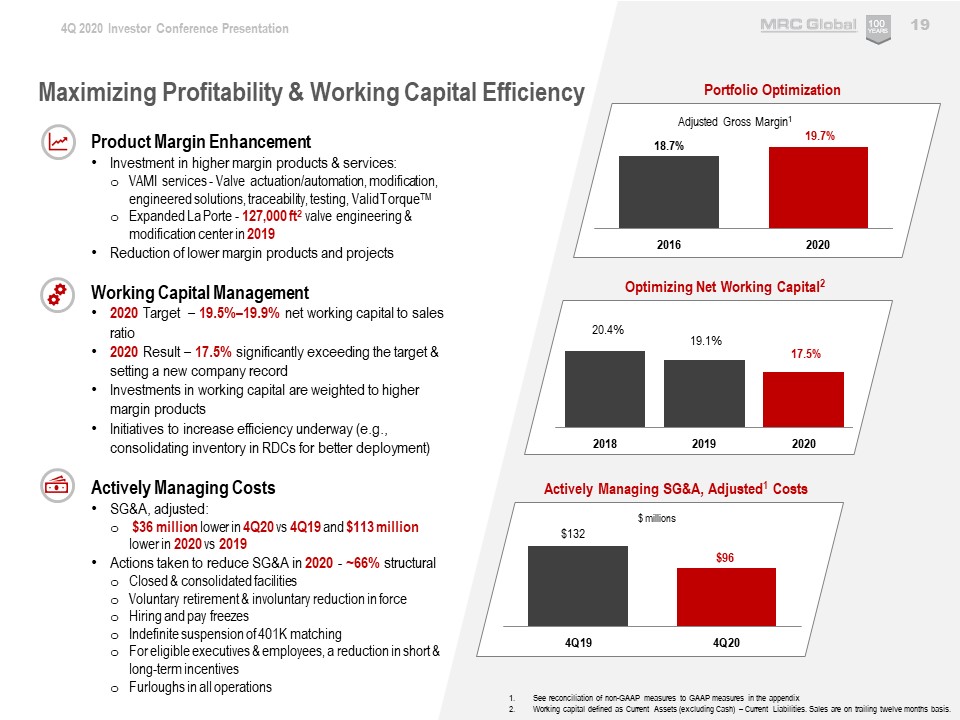 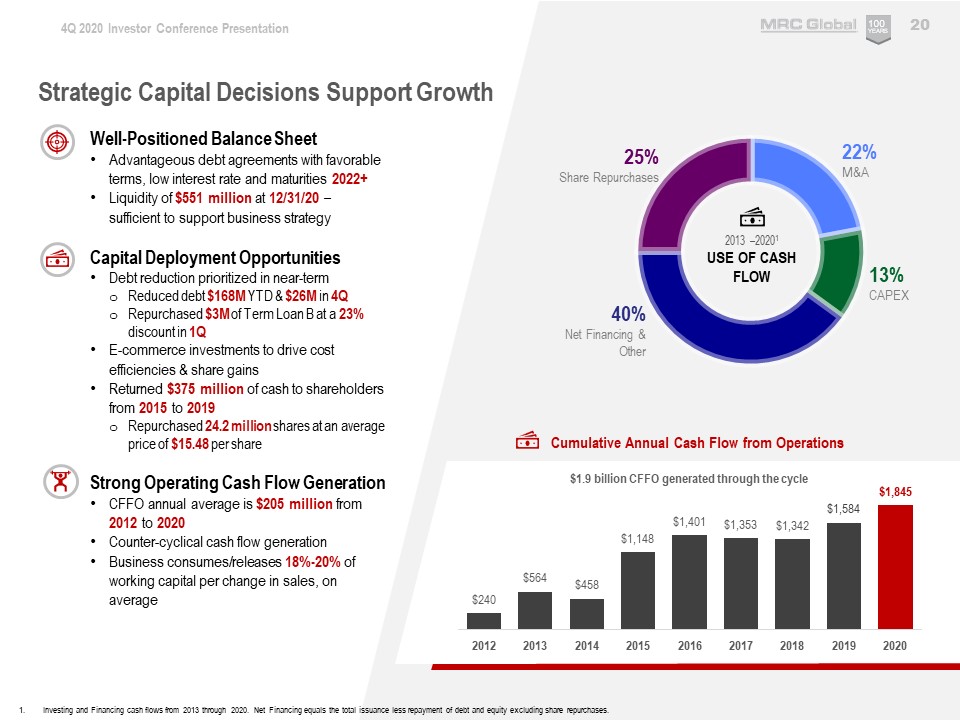 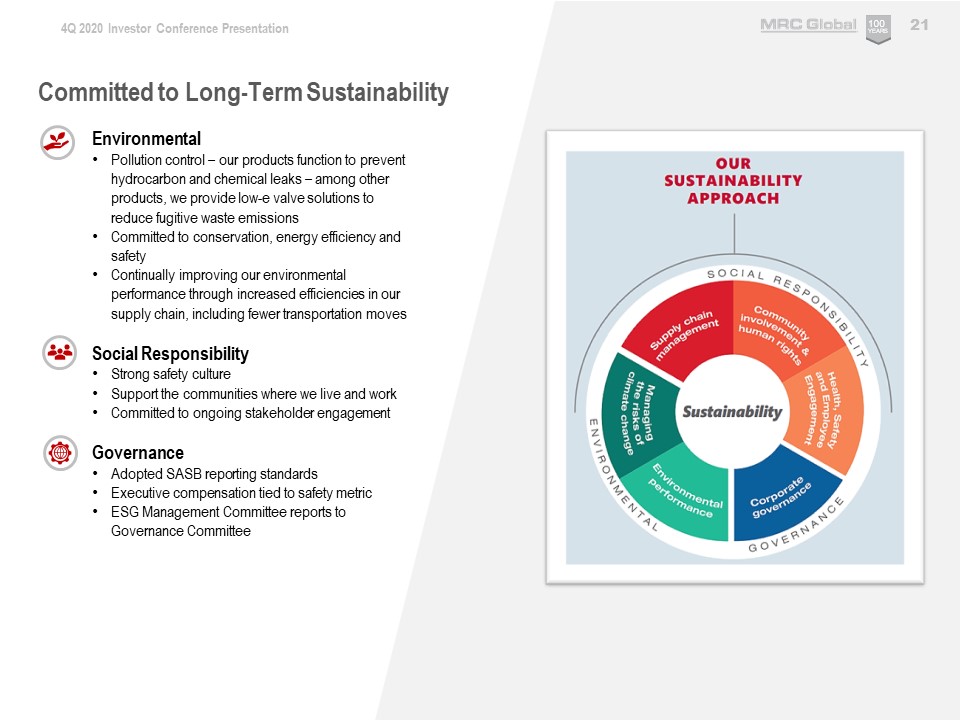 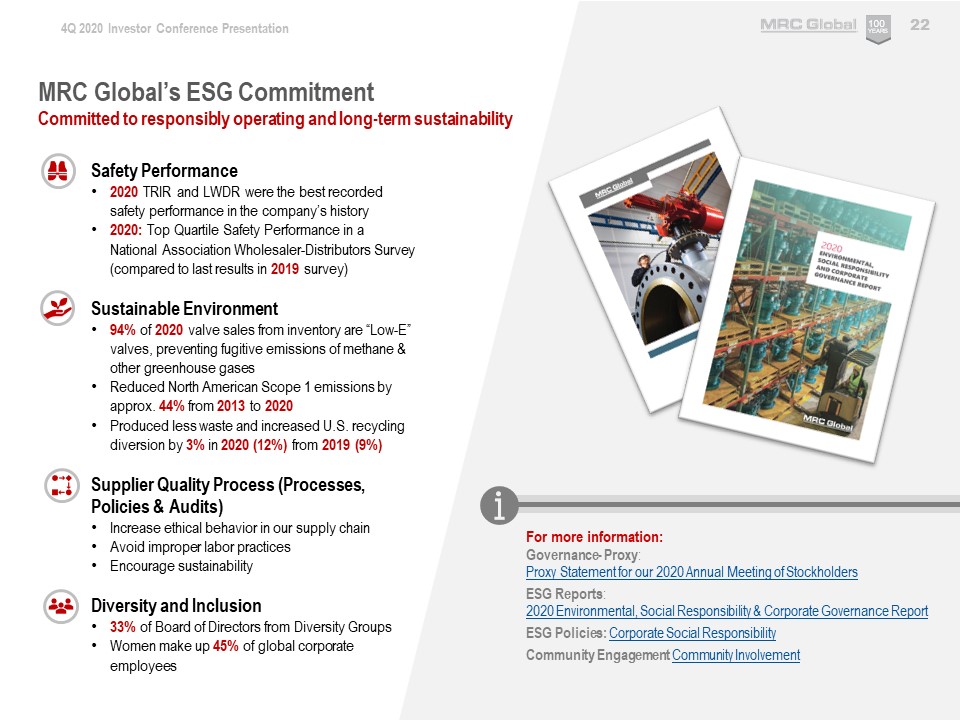 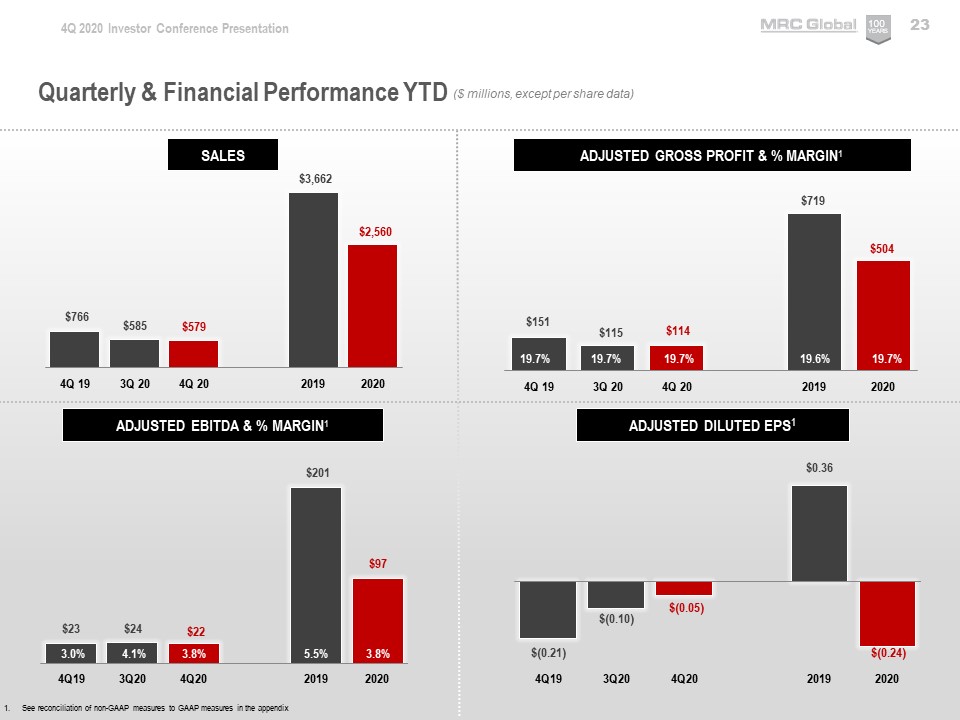 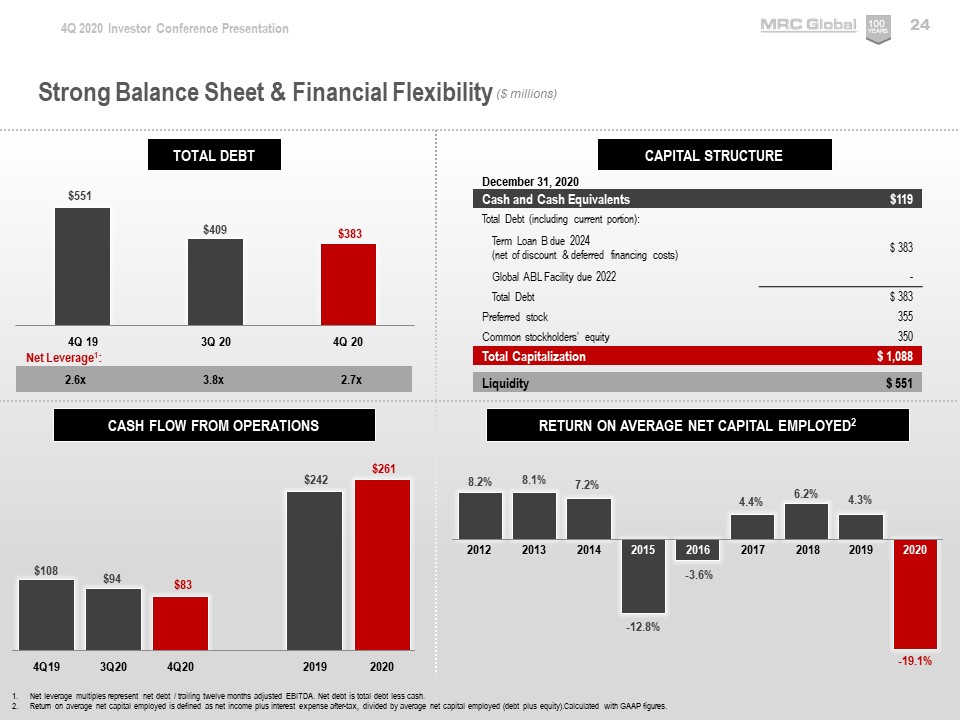 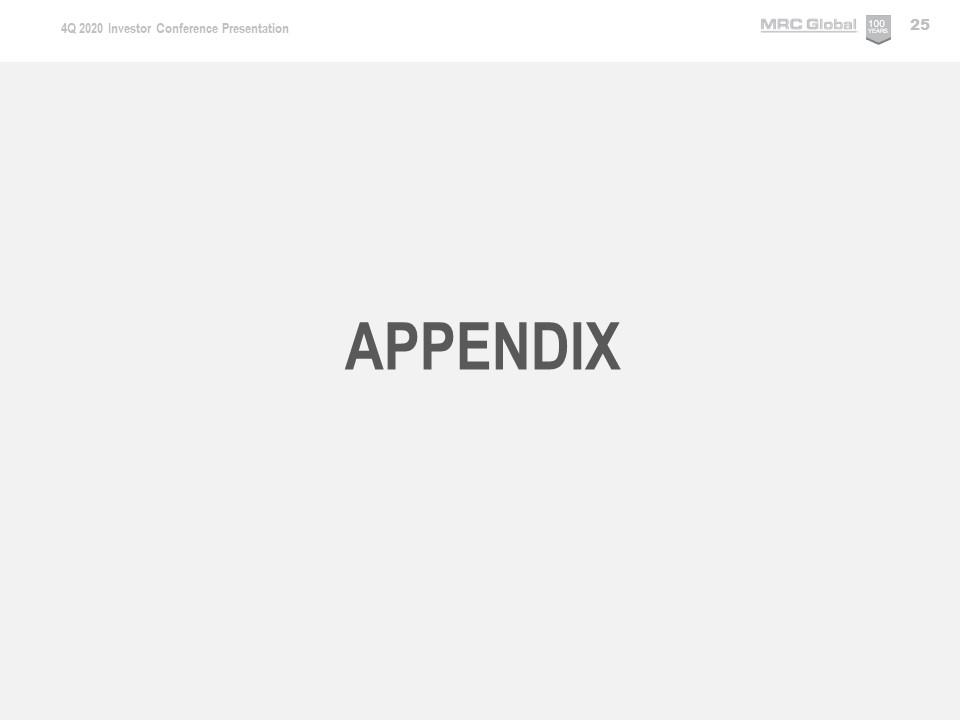 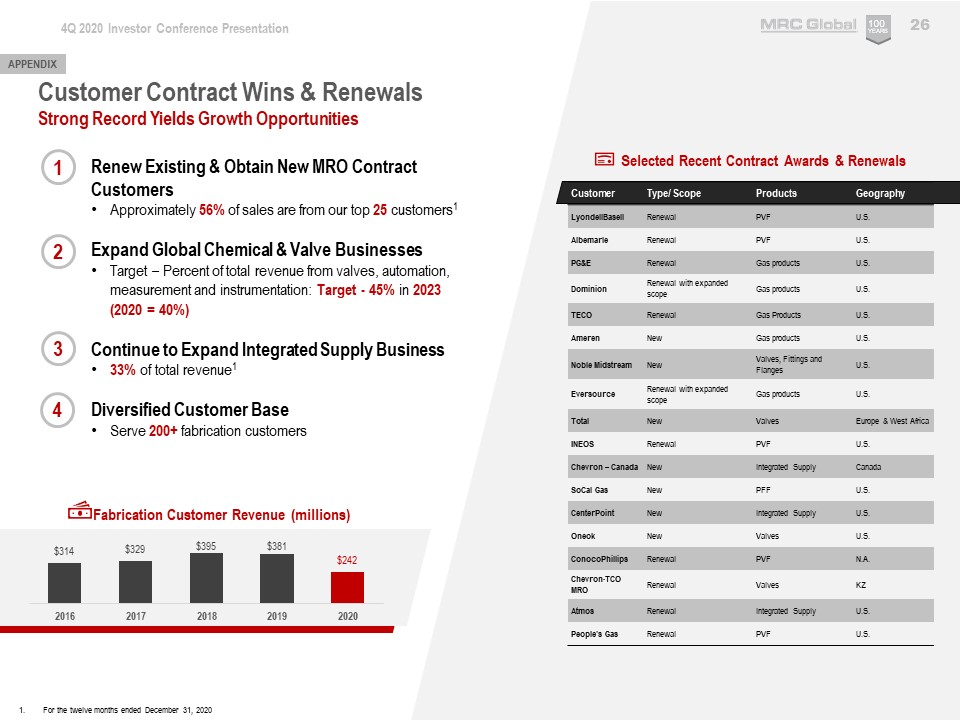 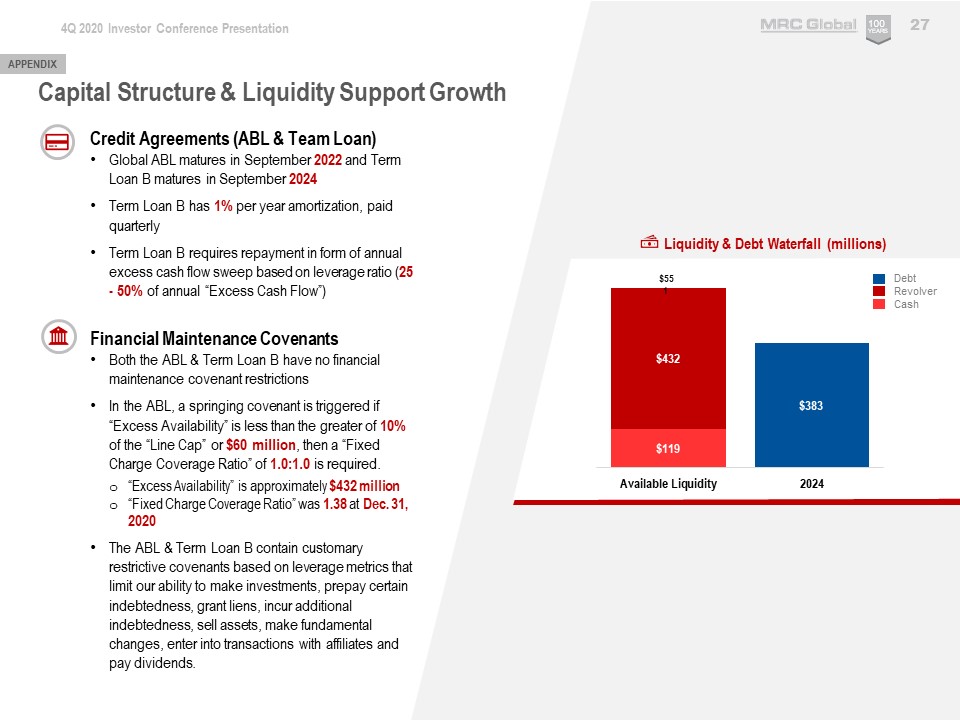 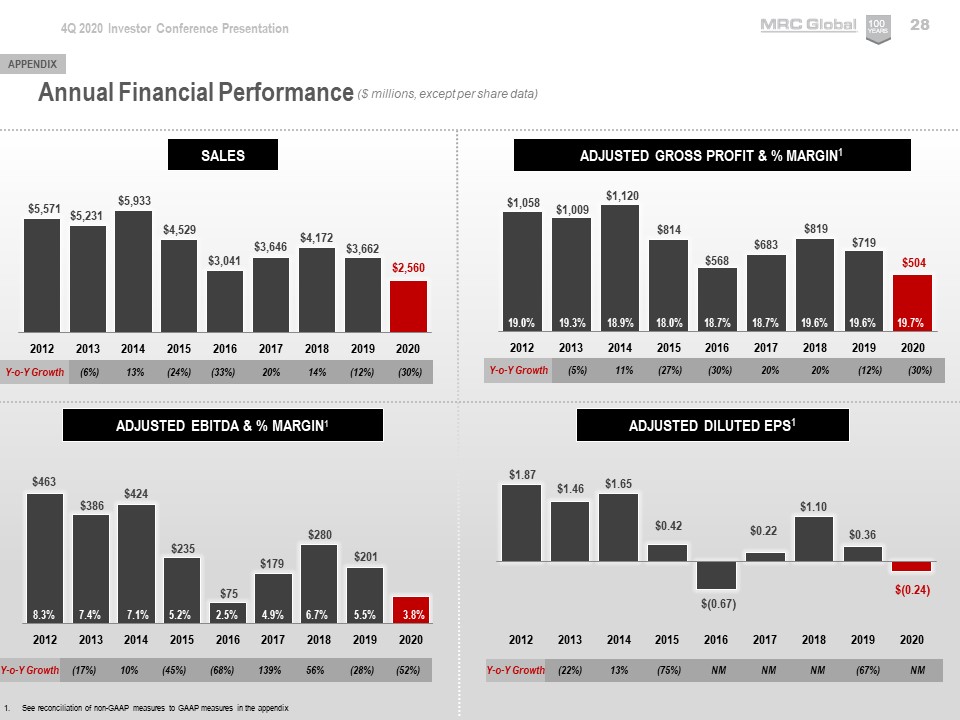 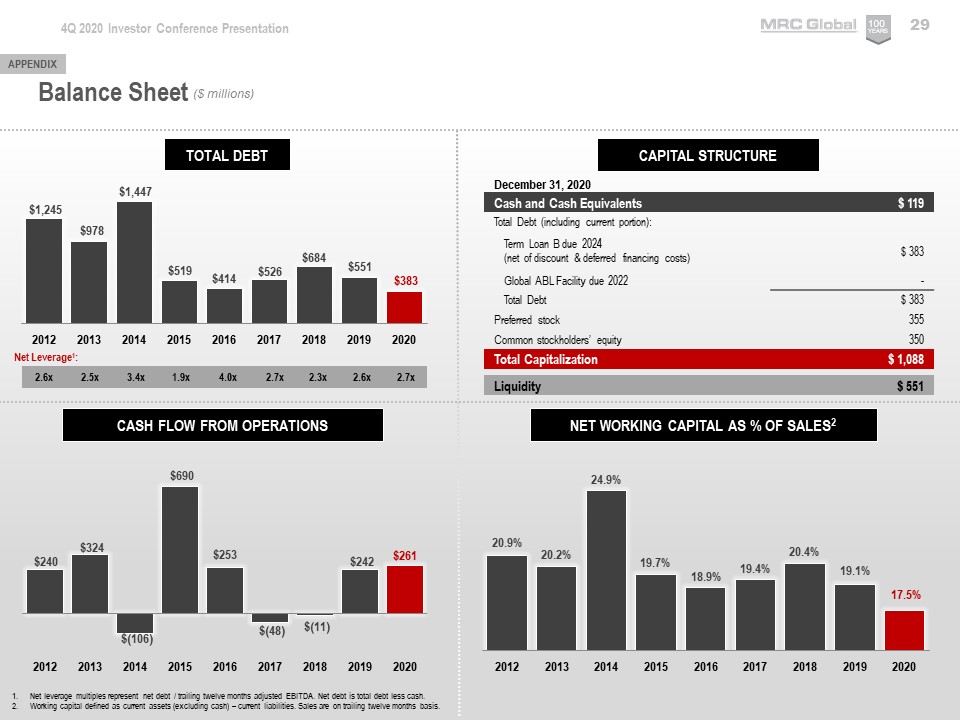 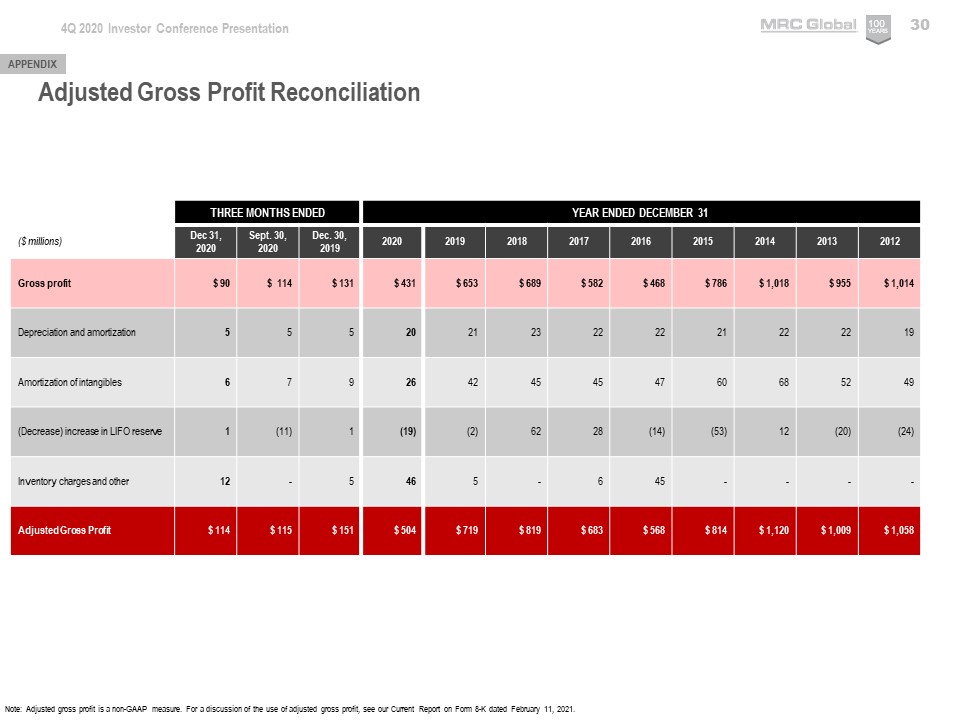 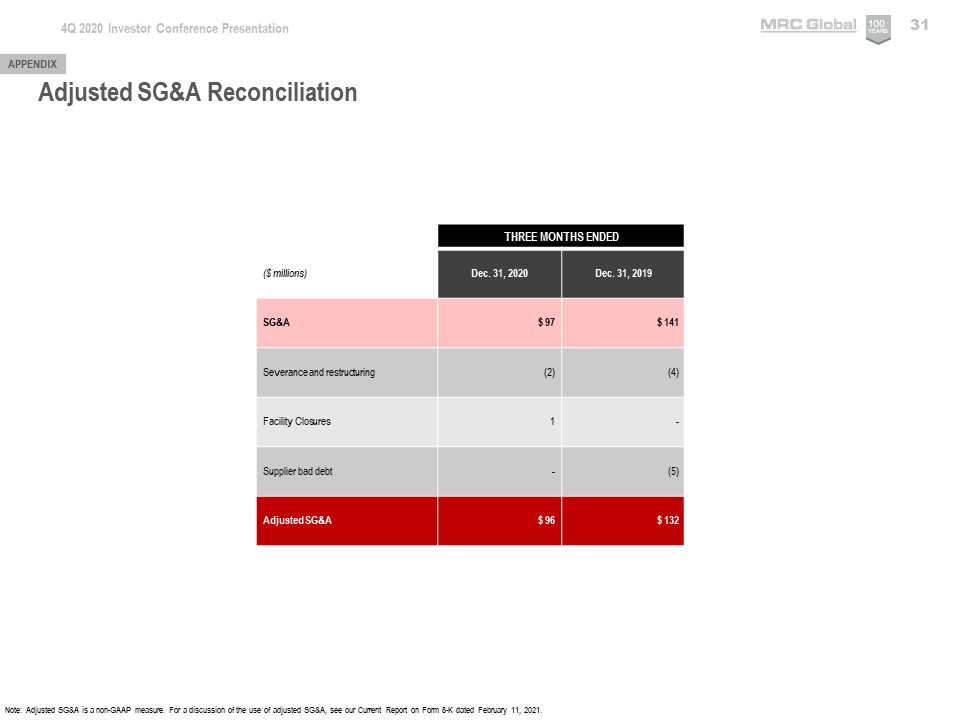 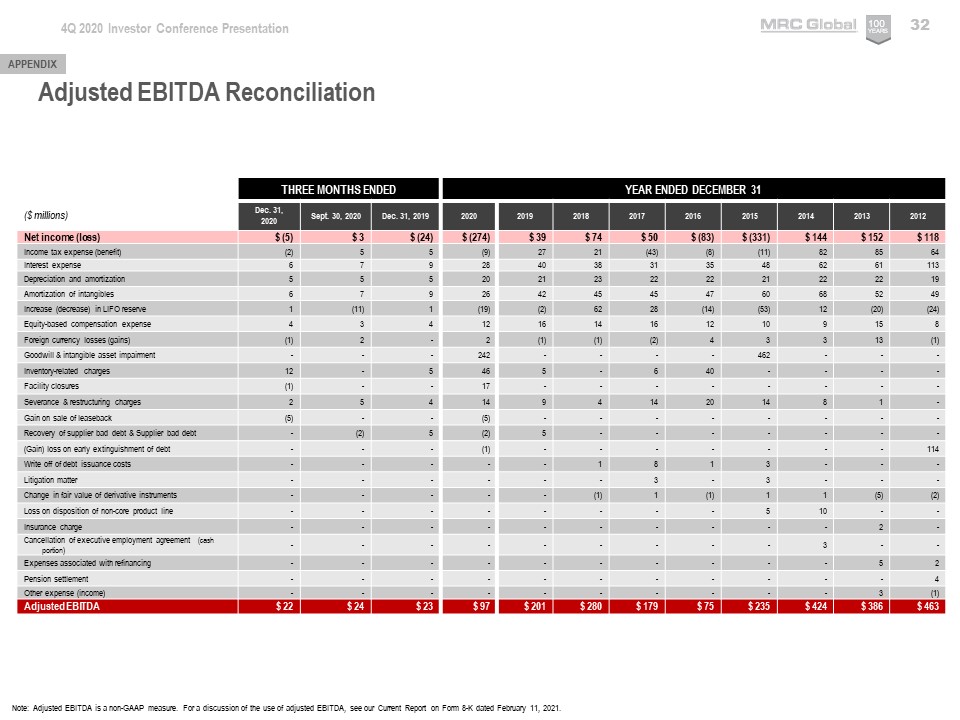 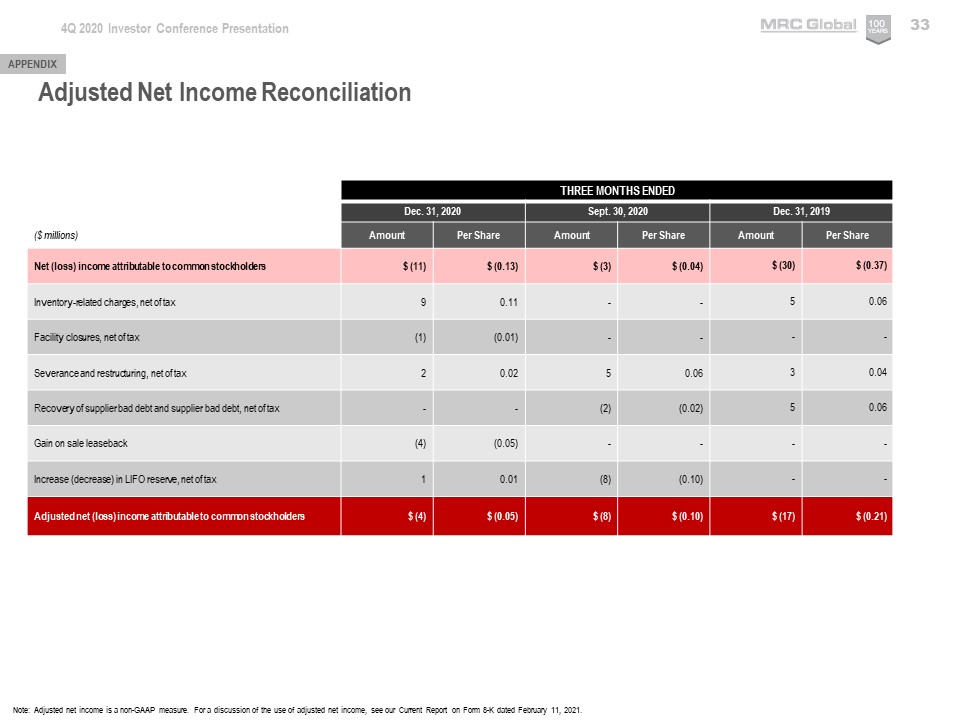 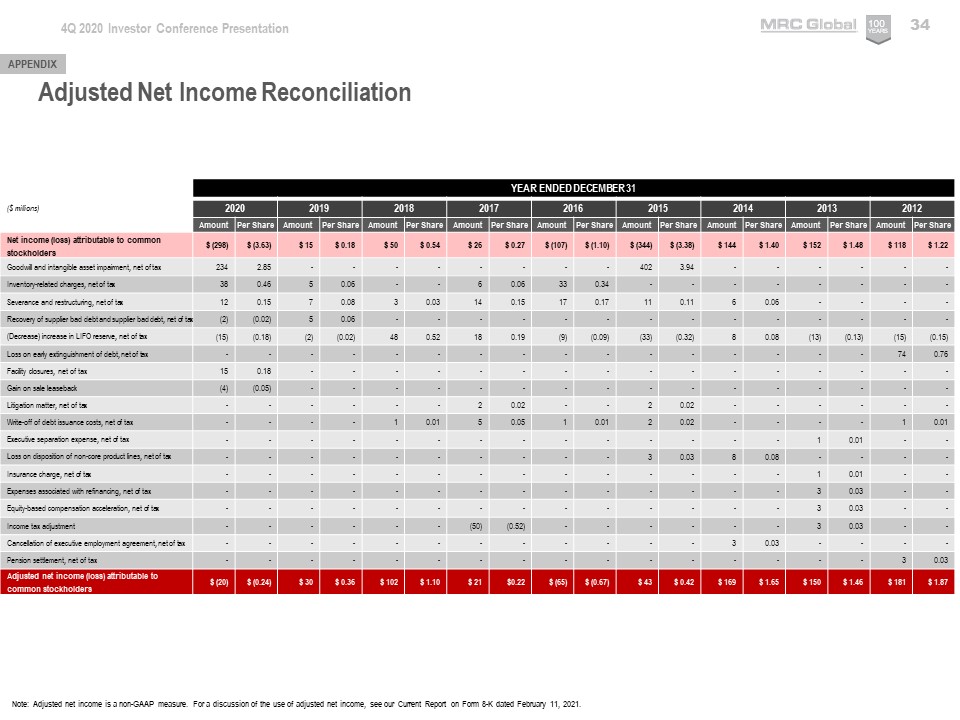 Delaware(State or other jurisdiction of incorporation)001-35479(Commission File Number)20-5956993 (I.R.S. Employer Identification Number)Fulbright Tower, 1301 McKinney Street, Suite 2300Houston, Texas 77010
(Address of Principal Executive Offices)☐Written communications pursuant to Rule 425 under the Securities Act (17 CFR 230.425)☐Soliciting material pursuant to Rule 14a-12 under the Exchange Act (17 CFR 240.14a-12)☐Pre-commencement communications pursuant to Rule 14d-2(b) under the Exchange Act (17 CFR 240.14d-2(b))☐Pre-commencement communications pursuant to Rule 13e-4(c) under the Exchange Act (17 CFR 240.13e-4(c))Title of each classTrading symbol(s)Name of each exchange on which registeredCommon Stock, par value $0.01MRCNew York Stock Exchange Item 2.02Results of Operations and Financial ConditionItem 7.01Regulation FD Disclosure.Item 9.01 Financial Statements and Exhibits.(d)Exhibits.99.1Press release of MRC Global Inc. dated February 11, 202199.2Earnings presentation of MRC Global Inc. dated February 11, 202199.3Investor conference presentation of MRC Global Inc. dated February 11, 2021104Cover Page Interactive Data File – The cover page XBRL tags from this Current Report on Form 8-K are imbedded within the Inline XBRL documentMRC GLOBAL INC.MRC GLOBAL INC.By:/s/ Kelly YoungbloodKelly YoungbloodExecutive Vice President and Chief Financial OfficerExhibit No.Description99.1Press release of MRC Global Inc. dated February 11, 202199.2Earnings presentation of MRC Global Inc. dated February 11, 202199.3Investor conference presentation of MRC Global Inc. dated February 11, 2021104Cover Page Interactive Data File – The cover page XBRL tags from this Current Report on Form 8-K are imbedded within the Inline XBRL documentFull Year 2020:Fourth Quarter 2020:Sales of $2,560 millionSales of $579 millionNet loss attributable to common stockholders of ($298) millionNet loss attributable to common stockholders of ($11) million Adjusted Gross Profit of 19.7%Adjusted Gross Profit of 19.7%Adjusted EBITDA of $97 millionAdjusted EBITDA of $22 millionCash Flow from Operations $261 millionCash Flow from Operations of $83 millionNet debt of $264 million, a reduction of 49%Total available liquidity of $551 millionMonica BroughtonInvestor RelationsMRC Global Inc.Monica.Broughton@mrcglobal.com832-308-2847December 31,December 31,December 31,December 31,2020202020192019AssetsCurrent assets:Cash$119$32Accounts receivable, net319459Inventories, net509701Other current assets1926Total current assets9661,218Long-term assets:Operating lease assets200186Property, plant and equipment, net103138Other assets1919Intangible assets:Goodwill, net264483Other intangible assets, net229281$1,781$2,325Liabilities and stockholders' equityCurrent liabilities:Trade accounts payable$264$357Accrued expenses and other current liabilities9491Operating lease liabilities3734Current portion of long-term debt44Total current liabilities399486Long-term liabilities:Long-term debt, net379547Operating lease liabilities187167Deferred income taxes7091Other liabilities4137Commitments and contingencies6.5% Series A Convertible Perpetual Preferred Stock, $0.01 par value; authorized 363,000 shares; 363,000 shares issued and outstanding355355Stockholders' equity:Common stock, $0.01 par value per share: 500 million shares authorized, 106,315,296 and 105,624,750 issued, respectively11Additional paid-in capital1,7391,731Retained deficit(781)(483)Treasury stock at cost: 24,216,330 shares(375)(375)Accumulated other comprehensive loss(234)(232)350642$1,781$2,325Three Months EndedThree Months EndedThree Months EndedThree Months EndedThree Months EndedThree Months EndedYear EndedYear EndedYear EndedYear EndedYear EndedYear EndedDecember 31,December 31,December 31,December 31,December 31,December 31,December 31,December 31,20202020201920192020202020192019Sales$579$766$2,560$3,662Cost of sales4896352,1293,009Gross profit90131431653Selling, general and administrative expenses97141449550Goodwill and intangible asset impairment--242-Operating (loss) income(7)(10)(260)103Other (expense) income:Interest expense(6)(9)(28)(40)Other, net6-53(Loss) income before income taxes(7)(19)(283)66Income tax (benefit) expense(2)5(9)27Net (loss) income(5)(24)(274)39Series A preferred stock dividends662424Net (loss) income attributable to common stockholders$(11)$(30)$(298)$15Basic (loss) earnings per common share$(0.13)$(0.37)$(3.63)$0.18Diluted (loss) earnings per common share$(0.13)$(0.37)$(3.63)$0.18Weighted-average common shares, basic82.181.882.083.0Weighted-average common shares, diluted82.181.882.083.9Year EndedYear EndedYear EndedYear EndedYear EndedYear EndedDecember 31,December 31,December 31,December 31,2020202020192019Operating activitiesNet (loss) income$(274)$39Adjustments to reconcile net income to net cash provided by (used in) operations:Depreciation and amortization2021Amortization of intangibles2642Equity-based compensation expense1216Deferred income tax benefit(21)(5)Amortization of debt issuance costs11Decrease in LIFO reserve(19)(2)Goodwill and intangible asset impairment242-Lease impairment and abandonment14-Inventory-related charges465Provision for credit losses22Gain on sale leaseback(5)-Other non-cash items(3)5Changes in operating assets and liabilities:Accounts receivable141127Inventories17395Other current assets710Accounts payable(98)(79)Accrued expenses and other current liabilities(3)(35)Net cash provided by operations261242Investing activitiesPurchases of property, plant and equipment(11)(18)Proceeds from the disposition of property, plant and equipment301Other investing activities-1Net cash provided by (used in) investing activities19(16)Financing activitiesPayments on revolving credit facilities(819)(1,145)Proceeds from revolving credit facilities6581,016Payments on long-term obligations(6)(4)Purchases of common stock-(75)Dividends paid on preferred stock(24)(24)Repurchases of shares to satisfy tax withholdings(4)(6)Net cash used in financing activities(195)(238)Increase (decrease) in cash85(12)Effect of foreign exchange rate on cash21Cash beginning of year3243Cash end of year$119$32Three Months EndedDecember 31, U.S.U.S.CanadaCanadaInternationalInternationalTotalTotal2020Gas utilities$216$1$-$217Downstream & industrial119352174Upstream production631746126Midstream pipeline5021062$448$23$108$5792019Gas utilities$178$2$-$180Downstream & industrial187453244Upstream production1403252224Midstream pipeline103510118$608$43$115$766Year Ended December 31, U.S.U.S.CanadaCanadaInternationalInternationalTotalTotal2020Gas utilities$821$11$-$832Downstream & industrial56615205786Upstream production32989182600Midstream pipeline3071322342$2,023$128$409$2,5602019Gas utilities$841$16$-$857Downstream & industrial854222291,105Upstream production7231622221,107Midstream pipeline5382629593$2,956$226$480$3,662Three Months EndedThree Months EndedThree Months EndedThree Months EndedThree Months EndedThree Months EndedYear EndedYear EndedYear EndedYear EndedYear EndedYear EndedDecember 31,December 31,December 31,December 31,December 31,December 31,December 31,December 31,Type20202020201920192020202020192019Line pipe$65$92$308$560Carbon fittings and flanges76109340565Total carbon pipe, fittings and flanges1412016481,125Valves, automation, measurement and instrumentation2163091,0181,434Gas products138126517551Stainless steel and alloy pipe and fittings3242128177General products5288249375$579$766$2,560$3,662Three Months EndedThree Months EndedThree Months EndedThree Months EndedThree Months EndedThree Months EndedThree Months EndedThree Months EndedThree Months EndedThree Months EndedThree Months EndedThree Months EndedThree Months EndedThree Months EndedDecember 31,December 31,PercentagePercentageDecember 31,December 31,PercentagePercentage20202020of Revenueof Revenue20192019of Revenue*of Revenue*Gross profit, as reported$9015.5%$13117.1%Depreciation and amortization50.9%50.7%Amortization of intangibles61.0%91.2%Increase in LIFO reserve10.2%10.1%Inventory-related charges (1)122.1%50.7%Adjusted Gross Profit$11419.7%$15119.7%Year EndedYear EndedYear EndedYear EndedYear EndedYear EndedYear EndedYear EndedYear EndedYear EndedYear EndedYear EndedYear EndedYear EndedDecember 31,December 31,PercentagePercentageDecember 31,December 31,PercentagePercentage20202020of Revenueof Revenue20192019of Revenue*of Revenue*Gross profit, as reported$43116.8%$65317.8%Depreciation and amortization200.8%210.6%Amortization of intangibles261.0%421.1%Decrease in LIFO reserve(19)(0.7)%(2)(0.1)%Inventory-related charges (1)461.8%50.1%Adjusted Gross Profit$50419.7%$71919.6%*Does not foot due to rounding(1)In the fourth quarter of 2020, $12 million of non-cash charges (pre-tax) recorded for excess and obsolete inventory recorded in cost of goods sold; $9 million in the U.S., $2 million in Canada and $1 million in International. For the full year 2020, $46 million of non-cash charges (pre-tax) recorded in cost of goods sold. Charges of $28 million in the U.S. and $2 million in Canada relate to excess and obsolete inventory as a result of the current market outlook for certain products. International segment charges of $16 million relate to increased reserves for excess and obsolete inventory as well as the exit of the Thailand business. For each of the three months and year ended December 31, 2019, $5 million of non-cash charges (pre-tax) were recorded in cost of goods sold in the international segment for excess and obsolete inventory. For each of the three months and year ended December 31, 2019, another $3 million of charges (pre-tax) were recorded in U.S. sales for the final settlement of a multi-year customer project. Excluding those charges, adjusted gross profit for the three months ended and the year ended December 31, 2019 would have been 20.1% and 19.7%, respectively.Three Months EndedThree Months EndedThree Months EndedThree Months EndedThree Months EndedThree Months EndedYear EndedYear EndedYear EndedYear EndedYear EndedYear EndedDecember 31,December 31,December 31,December 31,December 31,December 31,December 31,December 31,20202020201920192020202020192019Selling, general and administrative expenses$97$141$449$550Severance and restructuring (1)(2)(4)(14)(9)Facility closures (2)1-(14)-Supplier bad debt and recovery of supplier bad debt (3)-(5)2(5)Adjusted Selling, general and administrative expenses$96$132$423$536(1)Employee severance and restructuring charges (pre-tax) associated with the company’s cost reduction initiatives were recorded in 2020 and 2019. Charges of $2 million recorded in the fourth quarter of 2020 with $1 million in each of the U.S. and International segments. Charges of $14 million were recorded in 2020 with $8 million in the U.S., $5 million in International and $1 million in Canada. In the fourth quarter of 2019, charges of $4 million were recorded with $1 million in the U.S. segment and $3 million in the International segment. For the year 2019, charges of $9 million were recorded with $6 million in the U.S. segment and $3 million in the International segment.(2)Sub-lease income and charges (pre-tax) for lease impairments and abandonments related to facility closures, substantially non-cash, were recorded in 2020. In the fourth quarter, $1 million of sub-lease income was recorded for an Australian property in the International segment. In 2020, a net charge of $14 million was recorded with $10 million in the International segment, $3 million in the U.S. segment and $1 million in Canada segment.(3)Charges (pre-tax) in 2019 related to a product claim from a foreign supplier and income (pre-tax) related to the collection of the same product claim in 2020.Three Months EndedThree Months EndedThree Months EndedThree Months EndedThree Months EndedThree Months EndedYear EndedYear EndedYear EndedYear EndedYear EndedYear EndedDecember 31,December 31,December 31,December 31,December 31,December 31,December 31,December 31,20202020201920192020202020192019Net (loss) income$(5)$(24)$(274)$39Income tax (benefit) expense(2)5(9)27Interest expense692840Depreciation and amortization552021Amortization of intangibles692642Goodwill and intangible asset impairment (1)--242-Inventory-related charges (2)125465Facility closures (3)(1)-17-Severance and restructuring (4)24149Increase (decrease) in LIFO reserve11(19)(2)Equity-based compensation expense (5)441216Gain on early extinguishment of debt (6)--(1)-Supplier bad debt and recovery of supplier bad debt (7)-5(2)5Gain on sale leaseback (8)(5)-(5)-Foreign currency (gains) losses(1)-2(1)Adjusted EBITDA$22$23$97$201(1)Non-cash charges (pre-tax) recorded in the second quarter of 2020 for the impairment of $217 million for goodwill and $25 million for the U.S. indefinite-lived tradename asset. The goodwill impairment consisted of $177 million for the U.S. segment and $40 million for the International segment, resulting in a $0 balance for the International segment.(2)In the fourth quarter of 2020, $12 million of non-cash charges (pre-tax) recorded for excess and obsolete inventory recorded in cost of goods sold; $9 million in the U.S., $2 million in Canada and $1 million in International. For the full year in 2020, $46 million of non-cash charges (pre-tax) recorded in cost of goods sold. Charges of $28 million in the U.S. and $2 million in Canada relate to excess and obsolete inventory as a result of the current market outlook for certain products. International segment charges of $16 million relate to increased reserves for excess and obsolete inventory as well as the exit of the Thailand business. For each of the three months and year ended December 31, 2019, $5 million of non-cash charges (pre-tax) were recorded in cost of goods sold in the international segment for excess and obsolete inventory. (3)Sub-lease income and charges (pre-tax) for lease impairments and abandonments related to facility closures, substantially non-cash, were recorded in 2020. In the fourth quarter, $1 million of sub-lease income was recorded for an Australian property in the International segment. In 2020, a net charge of $14 million was recorded with $10 million in the International segment, $3 million in the U.S. segment and $1 million in Canada segment.  Also includes $3 million of non-cash (pre-tax) charges for the write-down of assets for facilities with $1 million in the International segment and $2 million in the Canada segment, recorded in Other expense. (4)Employee severance and restructuring charges (pre-tax) associated with the company’s cost reduction initiatives were recorded in 2020 and 2019. Charges of $2 million recorded in the fourth quarter of 2020 with $1 million in each of the U.S. and International segments. Charges of $14 million were recorded in 2020 with $8 million in the U.S., $5 million in International and $1 million in Canada. In the fourth quarter of 2019, charges of $4 million were recorded with $1 million in the U.S. segment and $3 million in the International segment. For the year 2019, charges of $9 million were recorded with $6 million in the U.S. segment and $3 million in the International segment.(5)Recorded in SG&A(6)Charge (pre-tax) related to the purchase of the senior secured Term Loan recorded in Other, net.(7)Charges (pre-tax) in 2019 related to a product claim from a foreign supplier and income (pre-tax) related to the collection of the same product claim in 2020.(8)Income (pre-tax) recorded in Other, net with $4 million in the U.S. and $1 million in Canada.December 31, 2020December 31, 2020December 31, 2020December 31, 2020December 31, 2020December 31, 2020December 31, 2020December 31, 2020December 31, 2020December 31, 2020December 31, 2020December 31, 2020December 31, 2020December 31, 2020Three Months EndedThree Months EndedThree Months EndedThree Months EndedThree Months EndedThree Months EndedYear EndedYear EndedYear EndedYear EndedYear EndedYear EndedAmountAmountPer SharePer ShareAmountAmountPer SharePer ShareNet loss attributable to common stockholders$(11)$(0.13)$(298)$(3.63)Goodwill and intangible asset impairment, net of tax (1)--2342.85Inventory-related charges, net of tax (2)90.11380.46Facility closures, net of tax (3)(1)(0.01)150.18Severance and restructuring, net of tax (4)20.02120.15Recovery of supplier bad debt, net of tax (5)--(2)(0.02)Gain on sale leaseback (6)(4)(0.05)(4)(0.05)Increase (decrease) in LIFO reserve, net of tax10.01(15)(0.18)Adjusted net loss attributable to common stockholders$(4)$(0.05)$(20)$(0.24)December 31, 2019December 31, 2019December 31, 2019December 31, 2019December 31, 2019December 31, 2019December 31, 2019December 31, 2019December 31, 2019December 31, 2019December 31, 2019December 31, 2019December 31, 2019December 31, 2019Three Months EndedThree Months EndedThree Months EndedThree Months EndedThree Months EndedThree Months EndedYear EndedYear EndedYear EndedYear EndedYear EndedYear EndedAmountAmountPer SharePer ShareAmountAmountPer SharePer ShareNet (loss) income attributable to common stockholders$(30)$(0.37)$15$0.18Inventory-related charges, net of tax (2)50.0650.06Severance and restructuring, net of tax (4)30.0470.08Supplier bad debt, net of tax (5)50.0650.06Decrease in LIFO reserve, net of tax--(2)(0.02)Adjusted net (loss) income attributable to common stockholders$(17)$(0.21)$30$0.36(1)Non-cash charges (after-tax) recorded in the second quarter of 2020 for the impairment of $215 million for goodwill and $19 million for the U.S. indefinite-lived tradename asset. The after-tax goodwill impairment consisted of $175 million for the U.S. segment and $40 million for the International segment, resulting in a $0 balance for the International segment.(2)In the fourth quarter of 2020, $9 million of non-cash charges (after-tax) recorded for excess and obsolete inventory recorded in cost of goods sold; $7 million in the U.S., $1 million in Canada and $1 million in International. For the full year in 2020, $38 million of non-cash charges (after-tax) recorded in cost of goods sold. Charges of $22 million in the U.S. and $1 million in Canada relate to excess and obsolete inventory as a result of the current market outlook for certain products. International segment charges of $15 million relate to increased reserves for excess and obsolete inventory as well as the exit of the Thailand business. For each of the three months and year ended December 31, 2019, $5 million of non-cash charges (after-tax) were recorded in cost of goods sold in the international segment for excess and obsolete inventory. (3)Sub-lease income and charges (after-tax) for lease impairments and abandonments related to facility closures, substantially non-cash, were recorded in 2020. In the fourth quarter, $1 million of sub-lease income was recorded for an Australian property in the International segment. In 2020, a net charge (after-tax) of $13 million was recorded with $10 million in the International segment, $2 million in the U.S. segment and $1 million in the Canada segment. Also includes $2 million of non-cash (after-tax) charges for the write-down of assets for facilities in Canada, recorded in Other expense.(4)Employee severance and restructuring charges (after-tax) associated with the company’s cost reduction initiatives were recorded in 2020 and 2019. Charges of $2 million recorded in the fourth quarter of 2020 with $1 million in each of the U.S. and International segments. Charges of $12 million were recorded in 2020 with $6 million in the U.S., $5 million in International and $1 million in Canada. In the fourth quarter of 2019, charges of $3 million were recorded with $1 million in the U.S. segment and $2 million in the International segment. For the full year 2019, charges of $7 million were recorded with $5 million in the U.S. segment and $2 million in the International segment.(5)(6)Income (after-tax) recorded in Other, net with $3 million in the U.S. and $1 million in Canada. 